Кесте 1 – Ғалымдардың «білім беру» ұғымына берген анықтамалары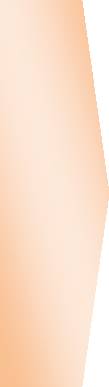 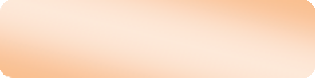 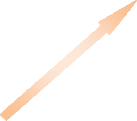 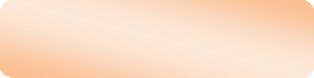 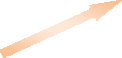 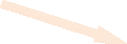 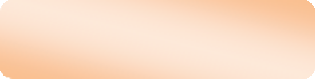 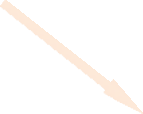 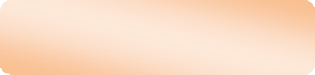 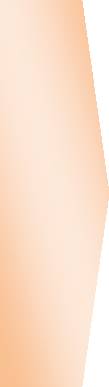 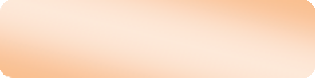 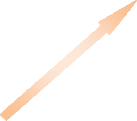 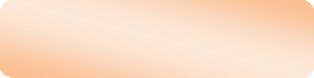 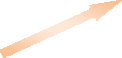 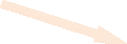 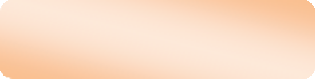 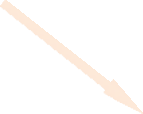 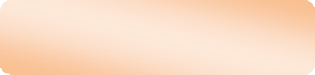 Сурет- 1. Білім беру ұғымының мәні (Б.С.Гершунский бойынша)Қазақстан Республикасындағы білім беру жүйесінің мазмұның анықтайтын құжаттар: Мемлекеттік жалпыға міндетті білім беру стандарттары, тұжырымдамалары; оқу бағдарламалары; оқу жоспарлары.Сурет-2. ҚР білім беру жүйесінің деңгейлері және оны реттейтінқұжаттарКесте 3 – Мұғалімнің типтеріСурет-3. Мұғалімнің кәсіби іскерлік сапалары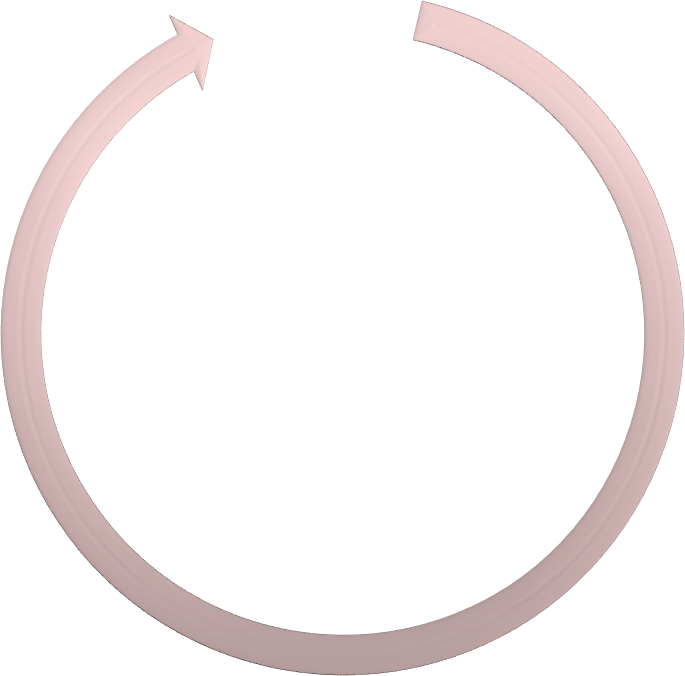 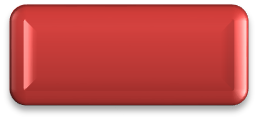 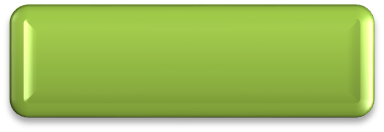 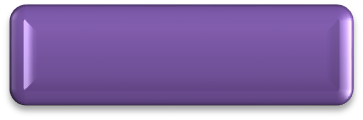 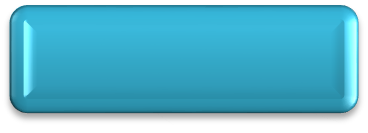 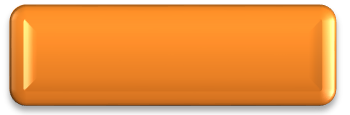 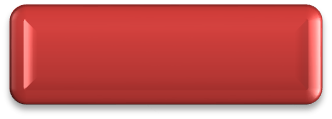 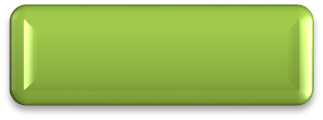 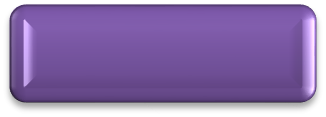 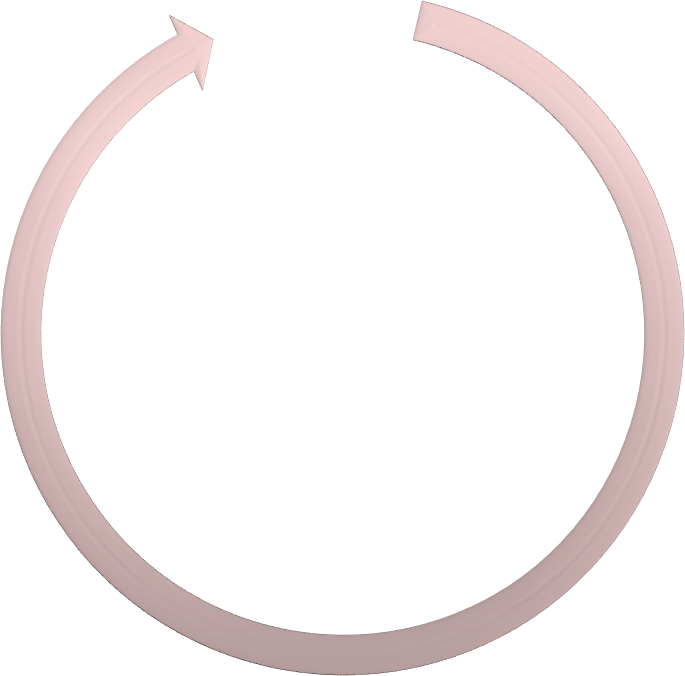 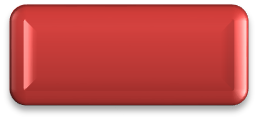 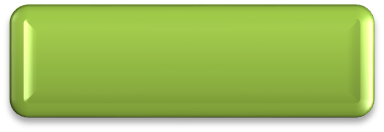 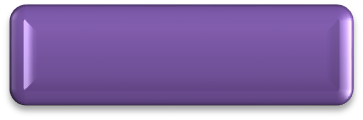 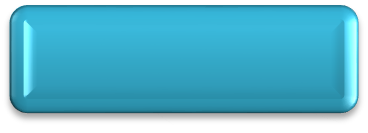 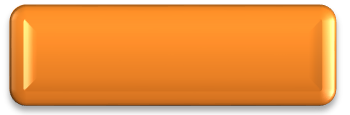 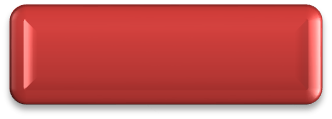 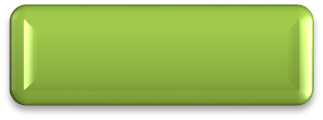 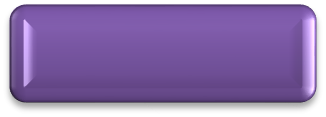 Сурет-4. Мұғалімнің маңызды кәсіби қасиеттері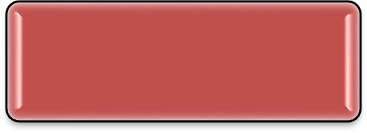 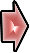 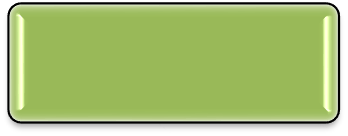 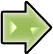 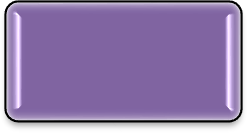 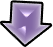 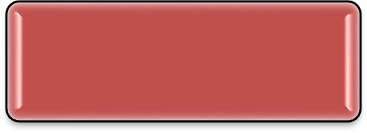 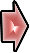 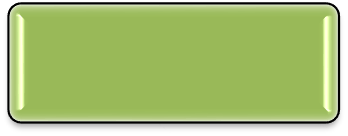 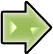 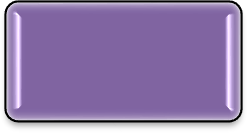 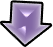 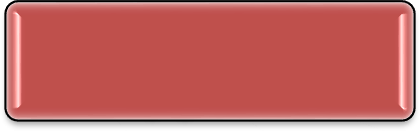 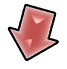 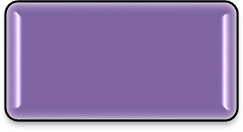 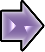 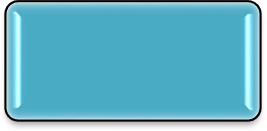 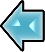 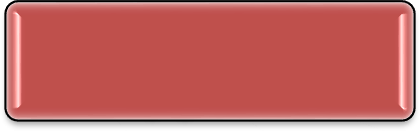 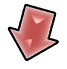 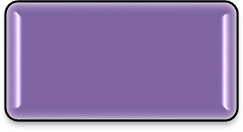 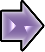 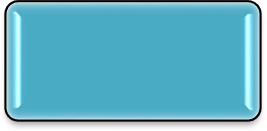 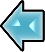 Сурет-5. Педагикалық іс-әрекет құрылымы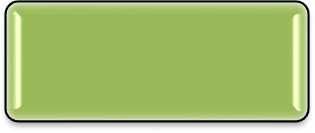 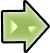 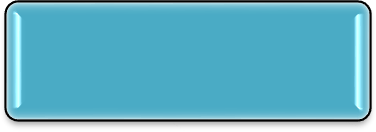 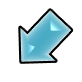 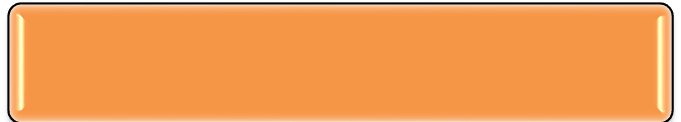 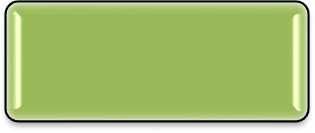 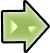 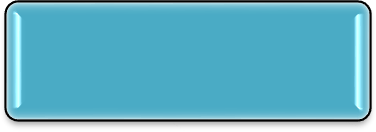 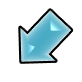 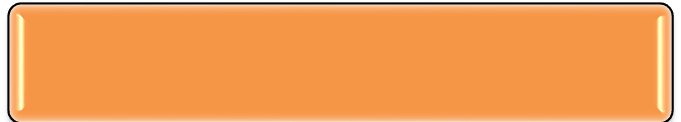 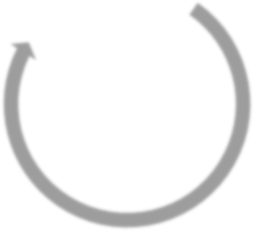 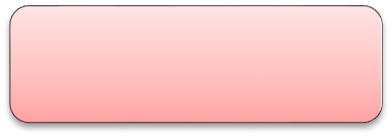 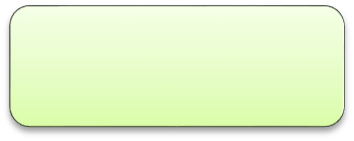 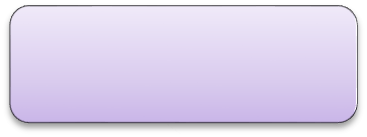 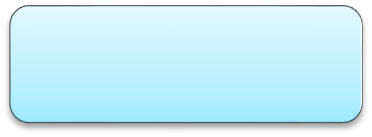 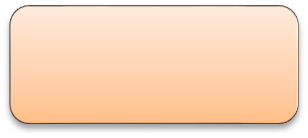 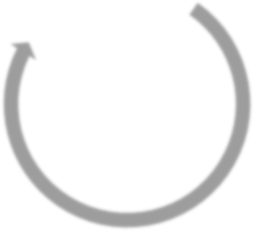 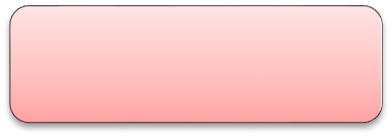 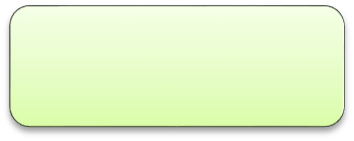 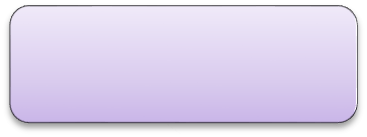 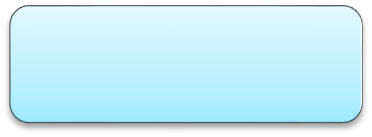 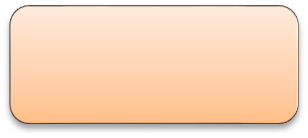 Сурет-6. Құзыреттіліктің түрлері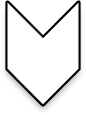 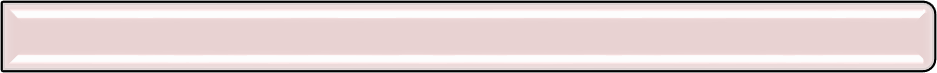 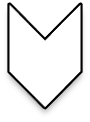 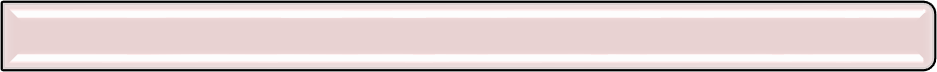 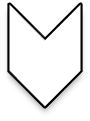 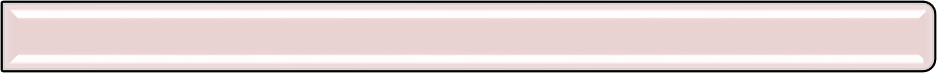 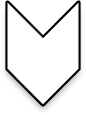 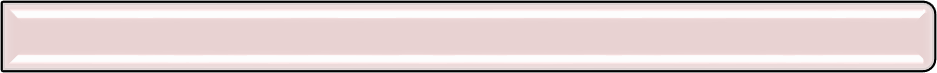 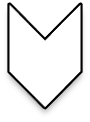 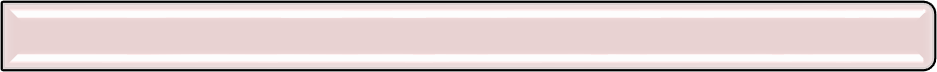 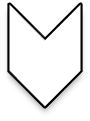 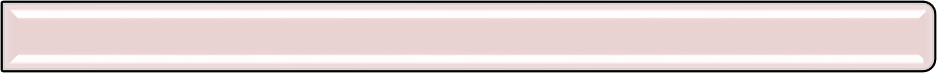 Сурет-7. Педагогтың меңгеруіне қажетті қабілеттер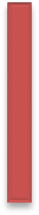 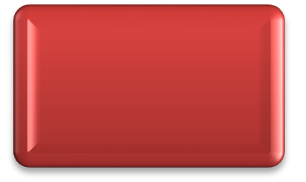 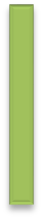 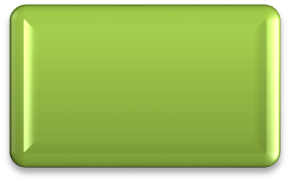 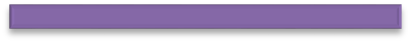 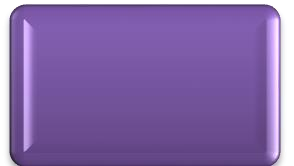 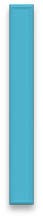 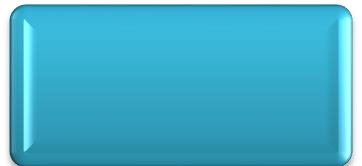 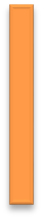 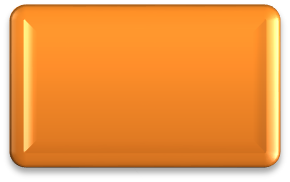 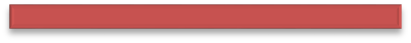 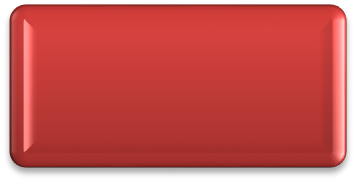 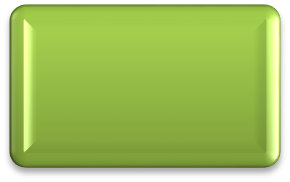 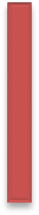 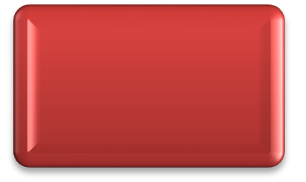 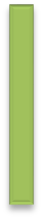 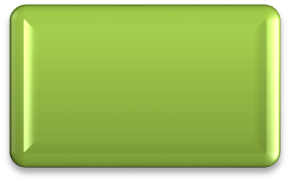 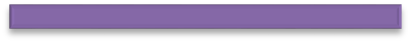 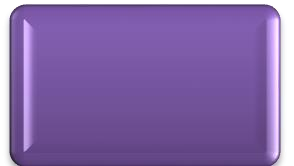 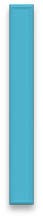 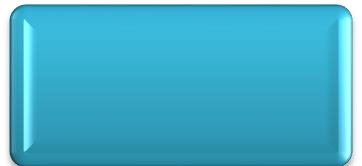 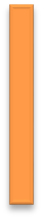 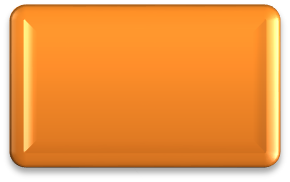 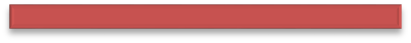 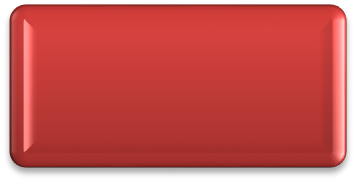 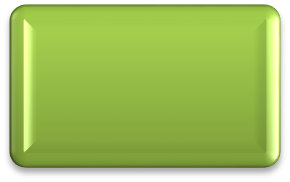 Сурет-8. Мұғалім мамандығының қырларыСурет-9. Мұғалім мамандығының негізгі ерекшеліктері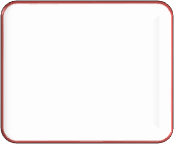 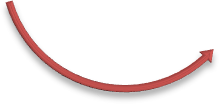 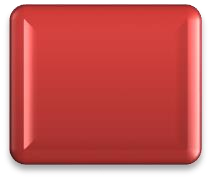 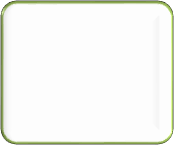 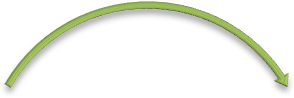 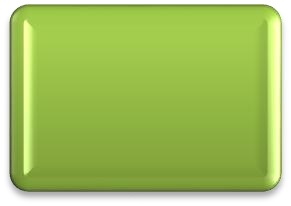 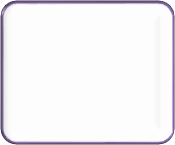 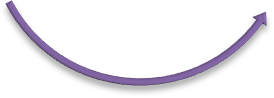 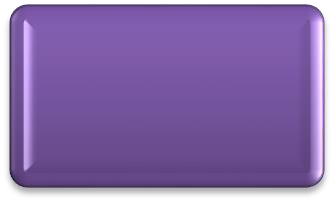 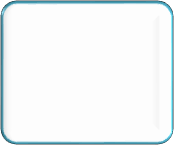 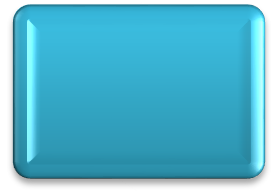 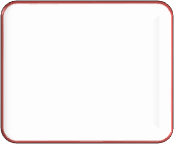 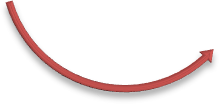 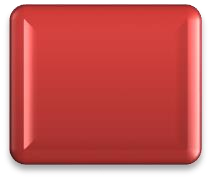 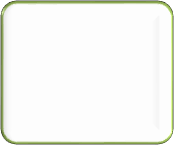 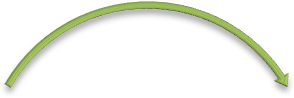 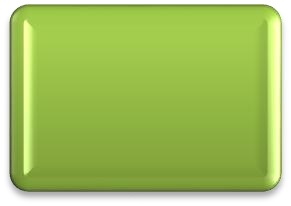 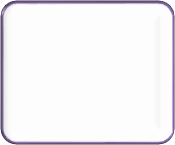 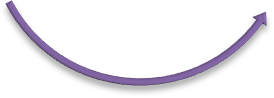 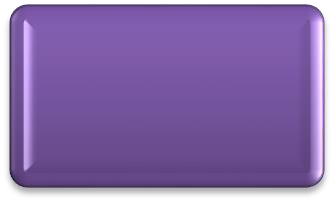 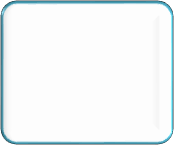 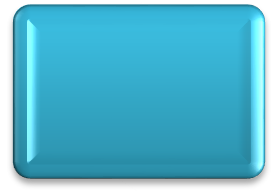 Қоғамдық саяси сапа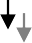 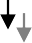 Моральдық (адамгершілік)- коммуникативтік сапаПсихологиялық- ұйымдастырушылық сапаСурет-11. Мұғалімнің тұлғалық сапалары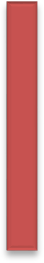 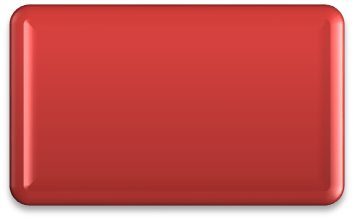 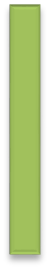 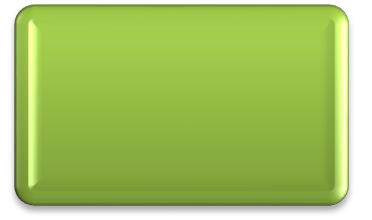 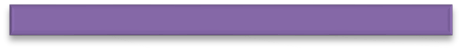 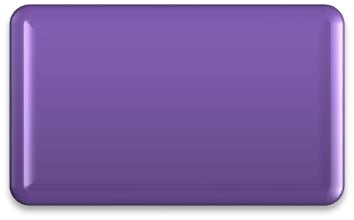 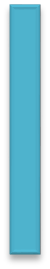 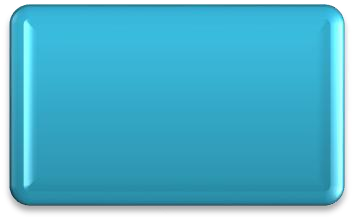 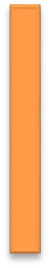 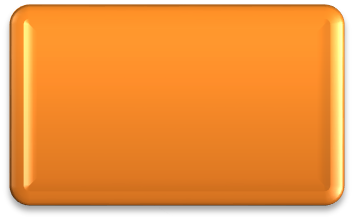 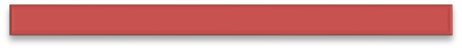 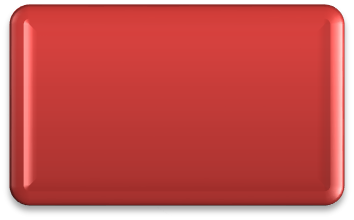 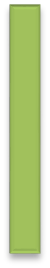 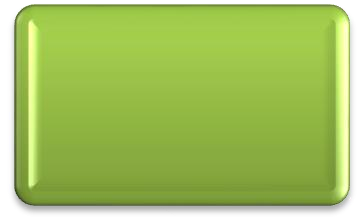 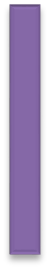 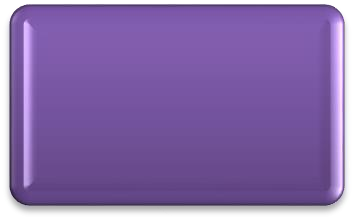 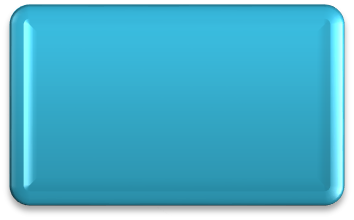 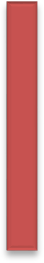 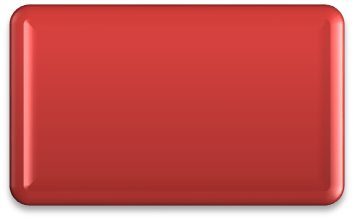 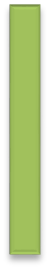 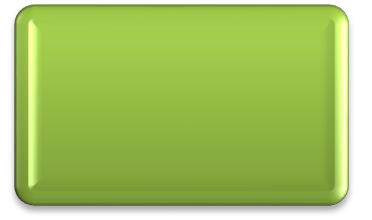 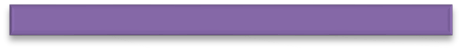 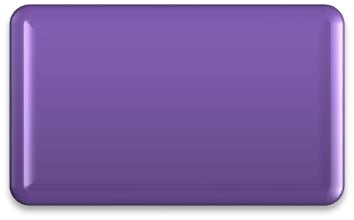 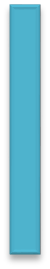 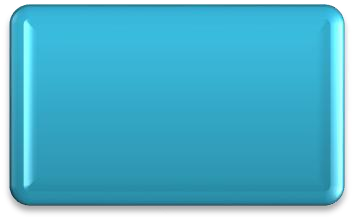 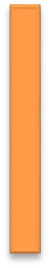 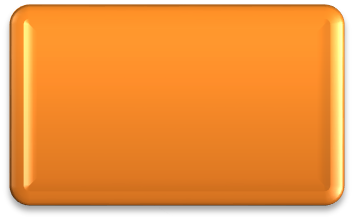 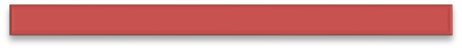 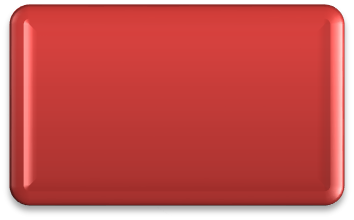 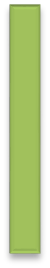 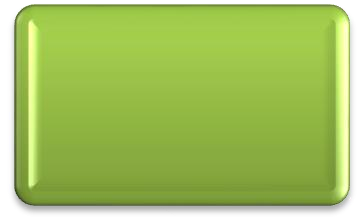 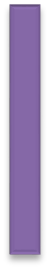 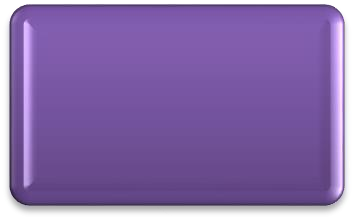 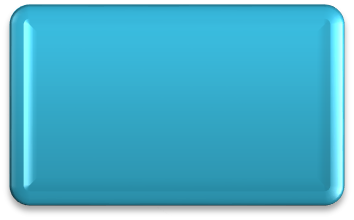 Сурет-12. Тұлғаның өзін-өзі басқа алу сапалары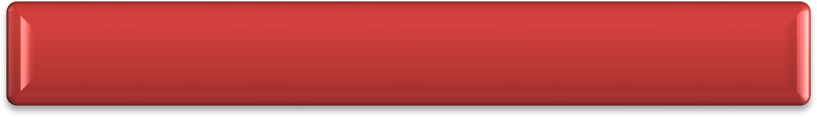 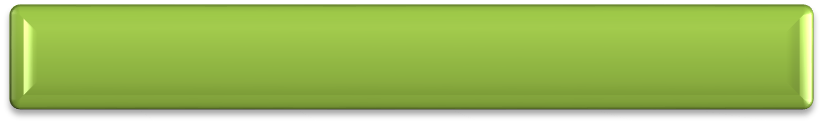 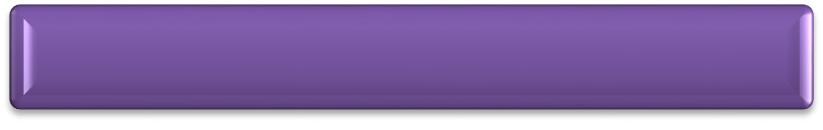 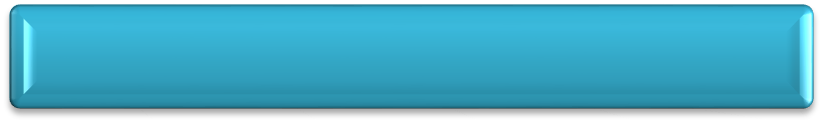 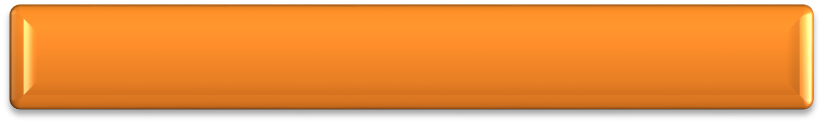 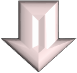 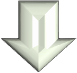 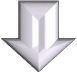 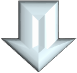 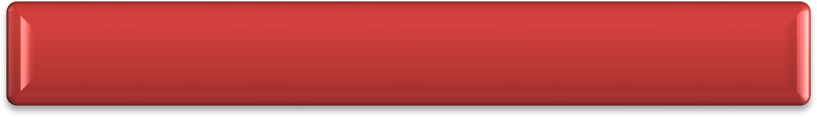 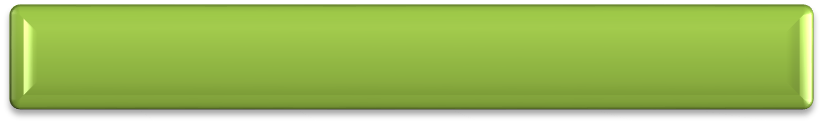 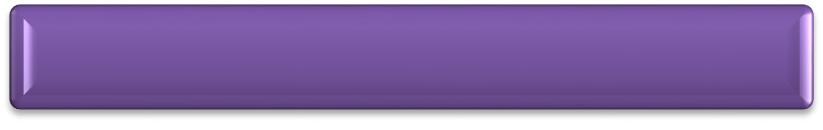 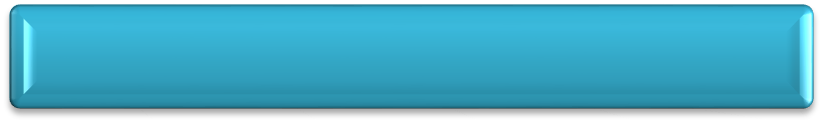 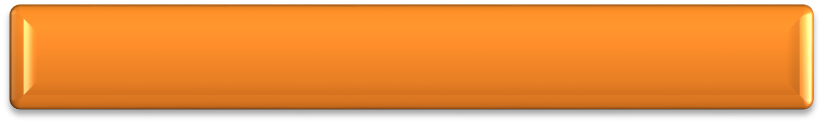 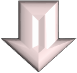 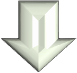 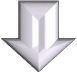 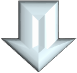 Сурет-13. Кәсіби- педагогикалық іс-әрекеттің мәні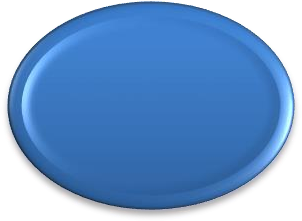 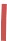 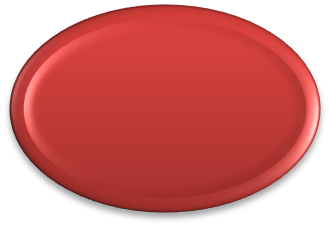 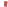 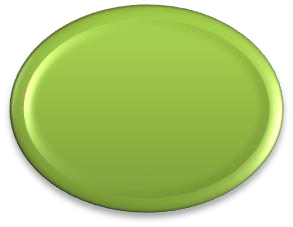 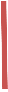 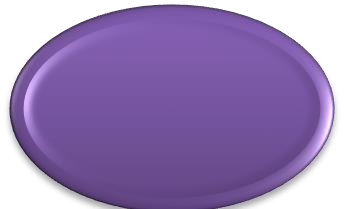 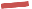 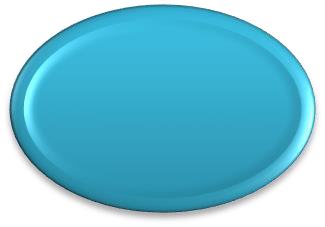 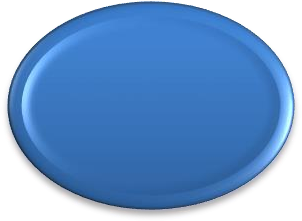 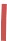 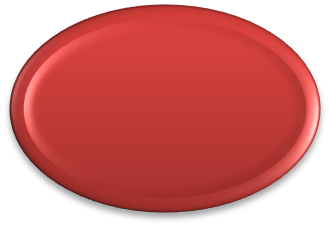 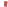 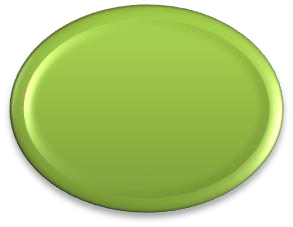 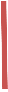 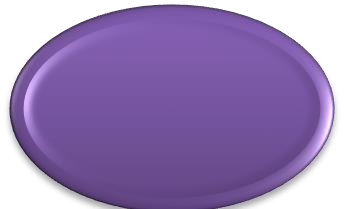 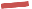 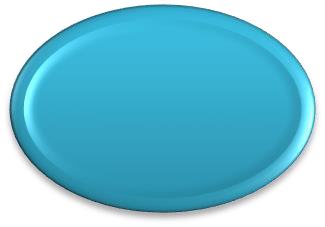 Сурет-14. Педагог беделіВербальды қарым- қатынас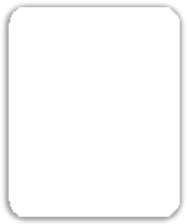 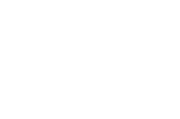 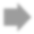 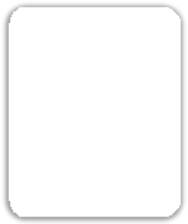 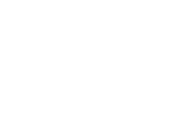 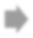 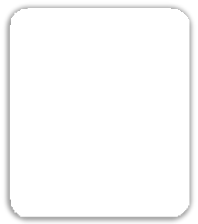 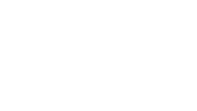 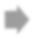 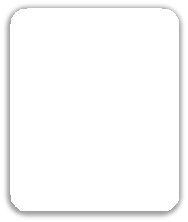 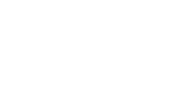 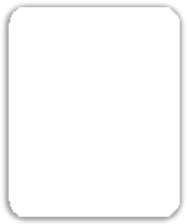 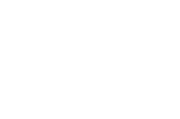 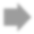 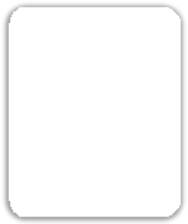 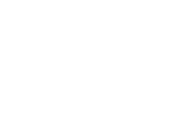 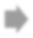 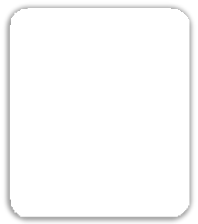 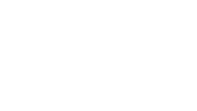 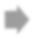 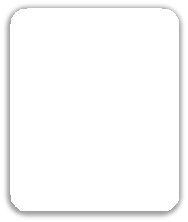 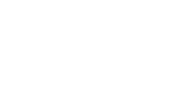 Вербальсыз қарым- катынасИнтерактивті қарым- қатынасПерцептивті қарым- қатынасСурет-15. Педагогикалық қарым-қатыныс түрлері Сурет-16. Педагог этикасының негізгі компоненттері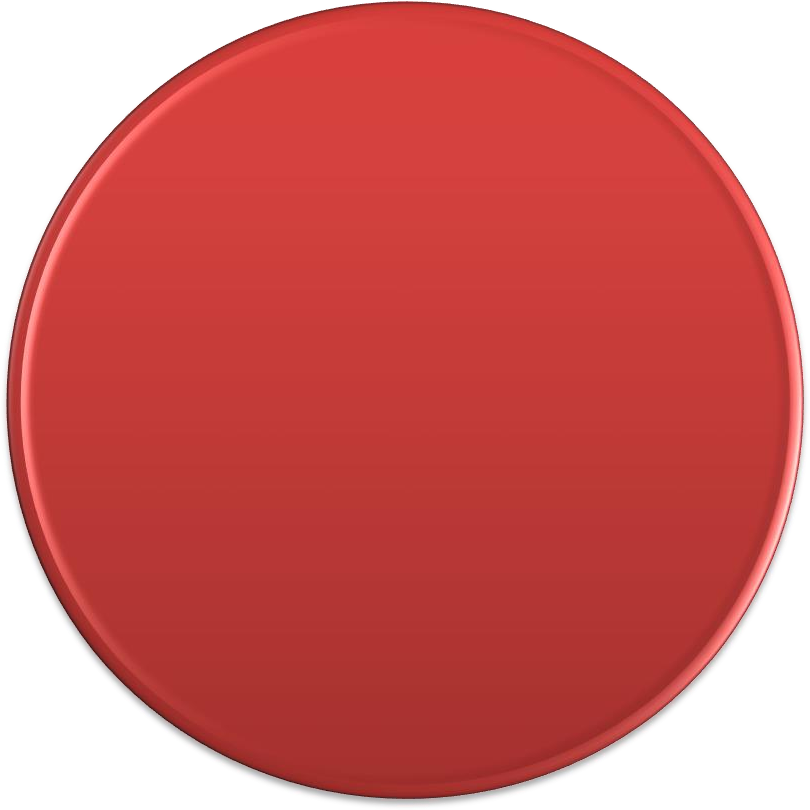 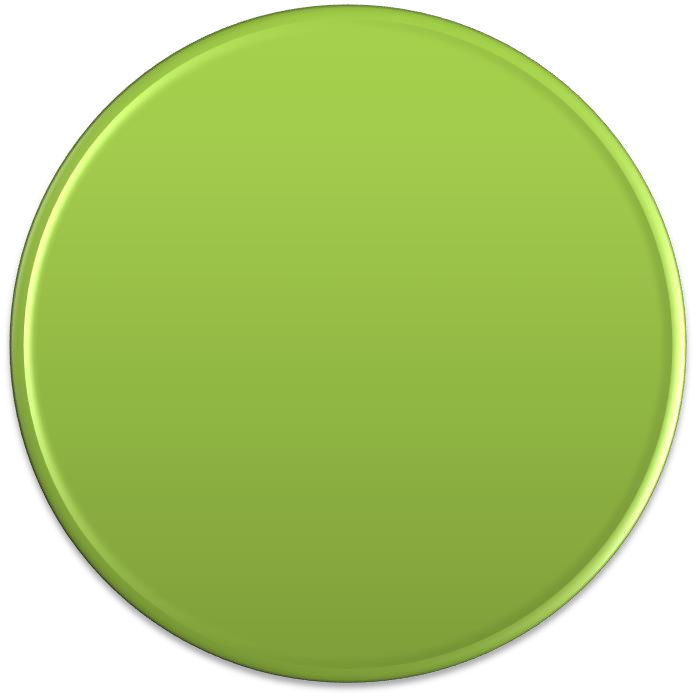 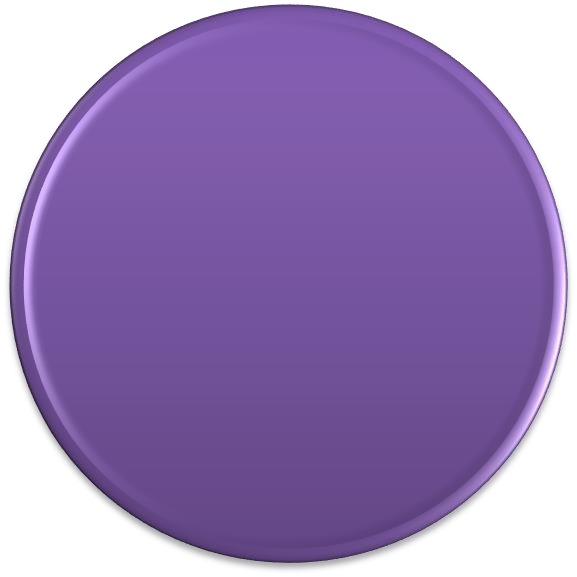 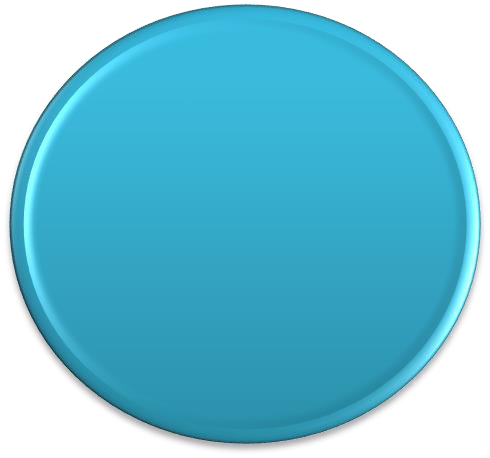 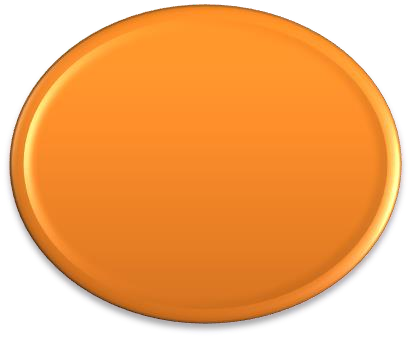 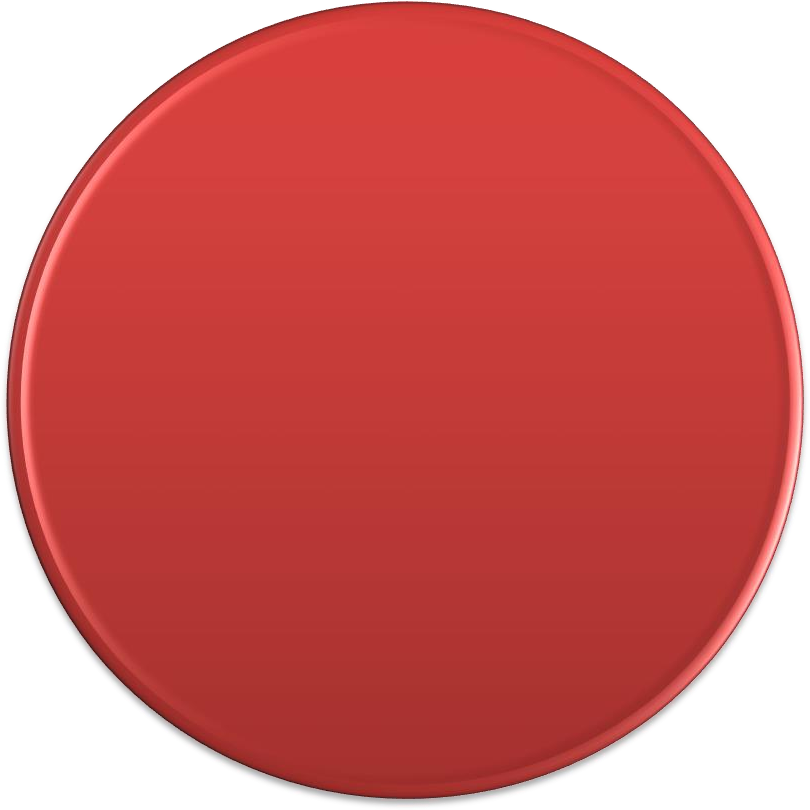 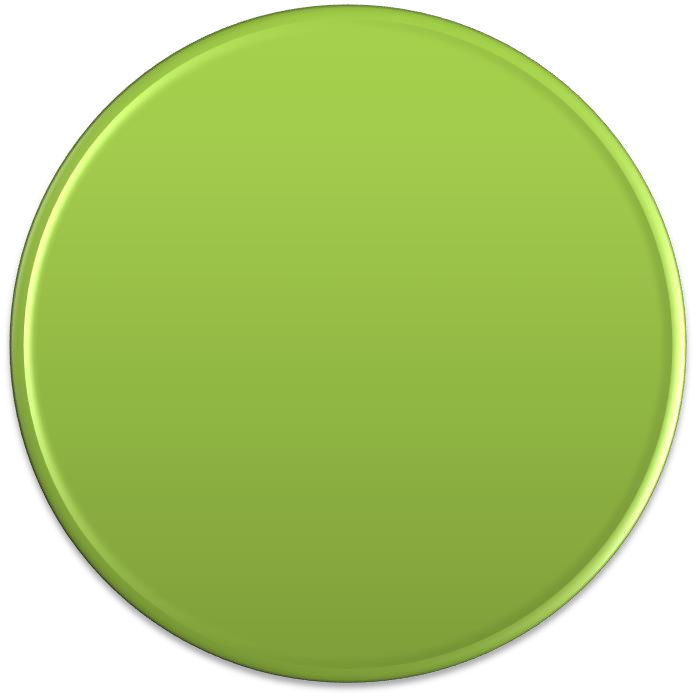 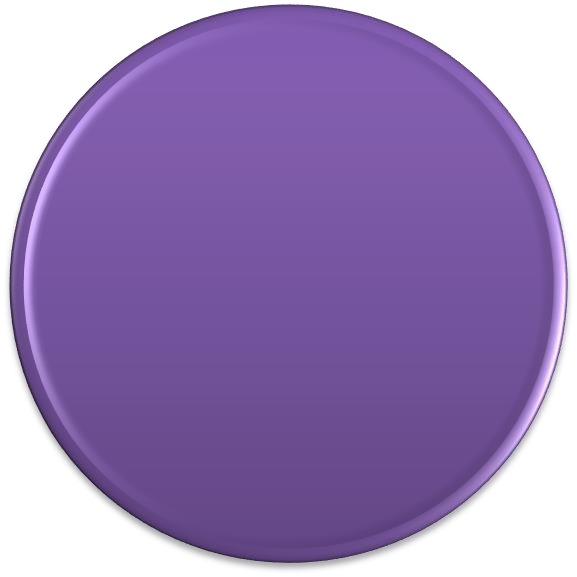 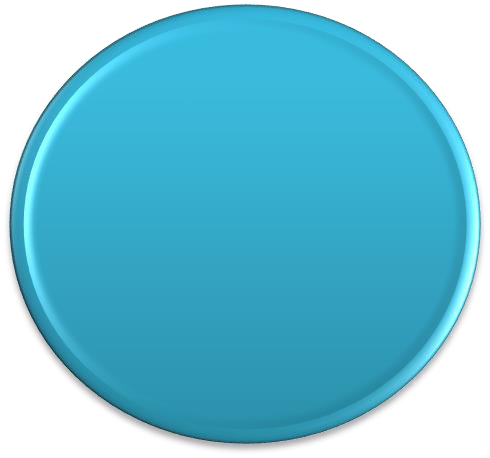 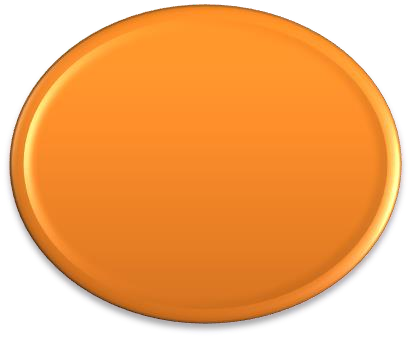 Сурет-17. Педагогтың кәсіби этикасы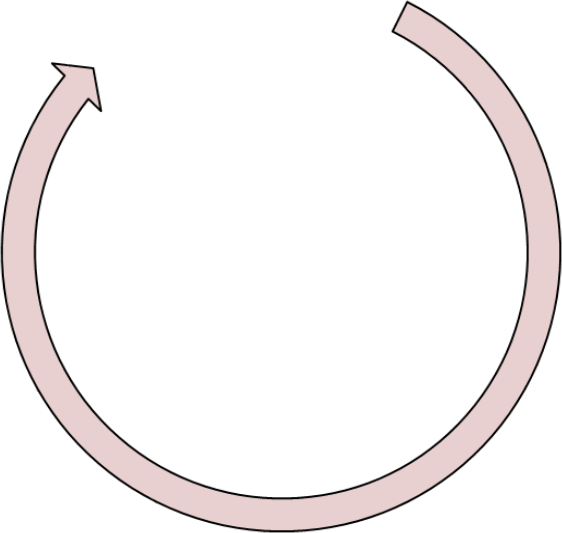 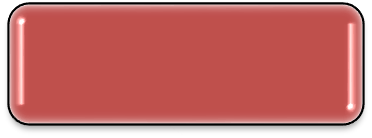 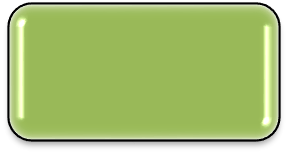 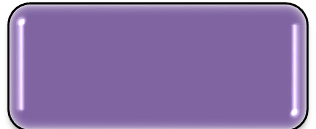 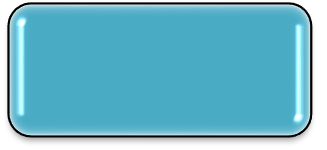 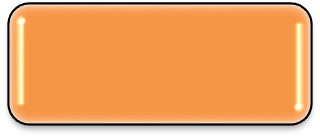 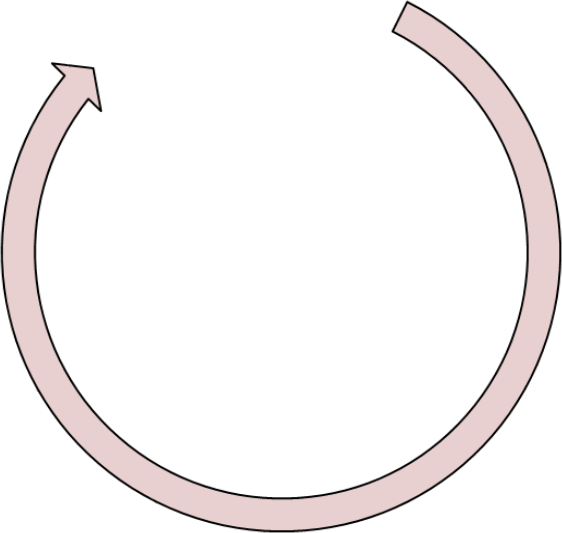 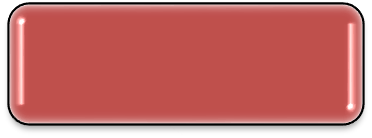 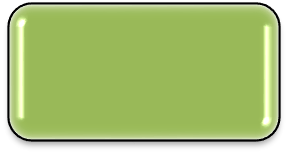 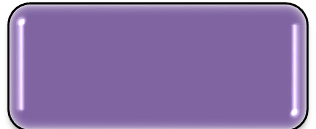 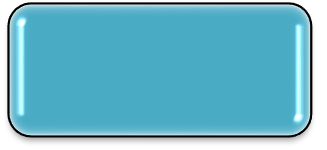 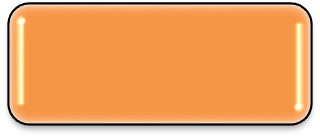 Сурет-18. Педагогикалық әдеп белгілері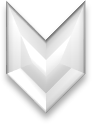 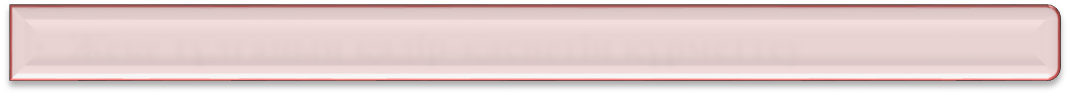 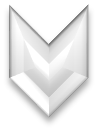 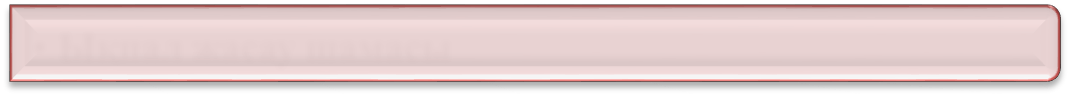 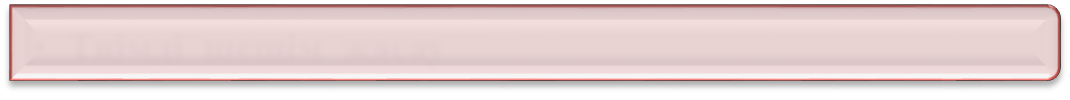 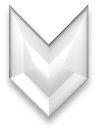 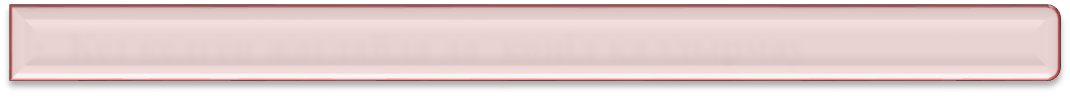 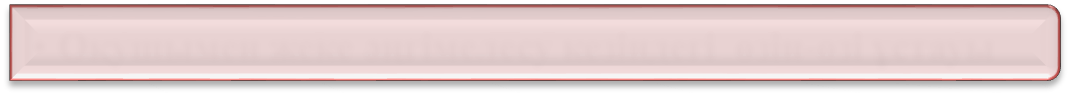 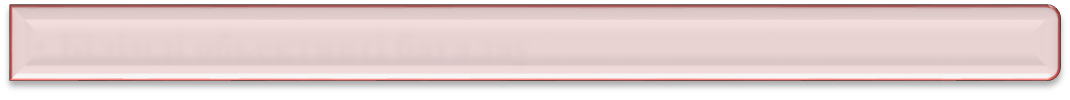 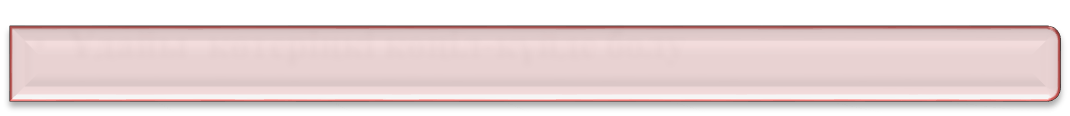 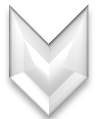 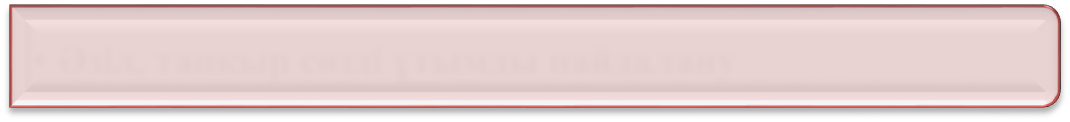 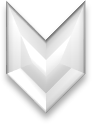 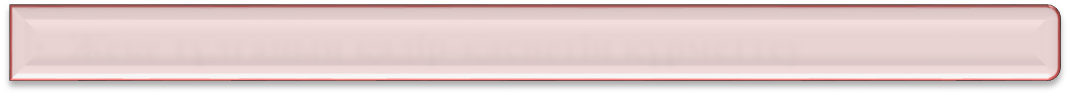 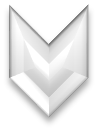 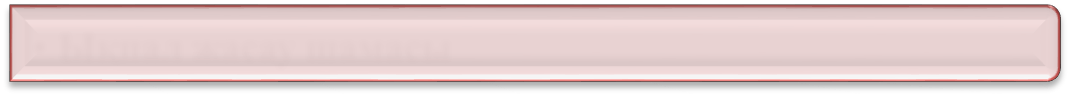 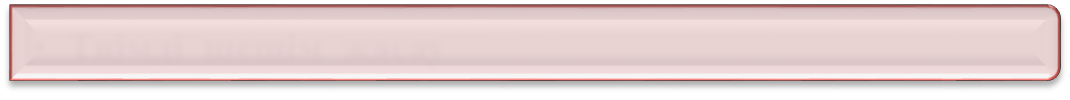 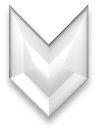 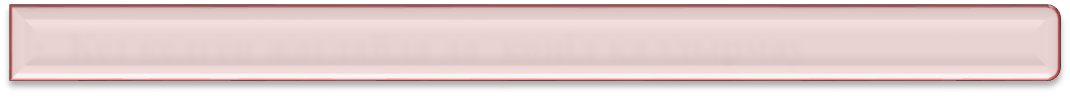 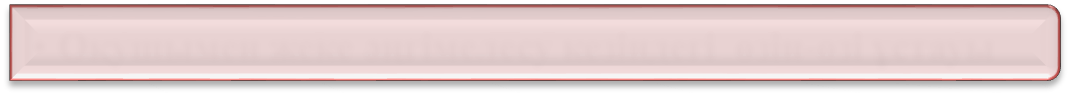 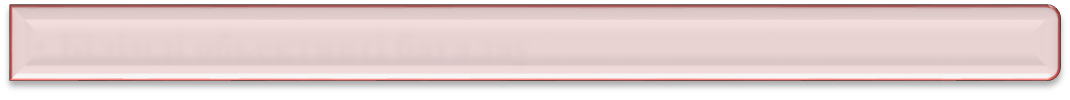 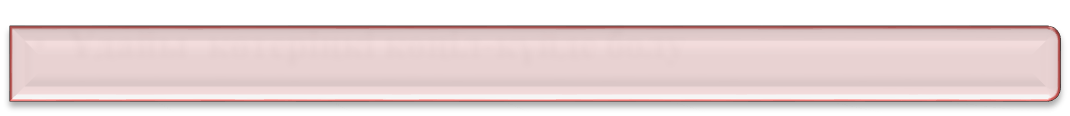 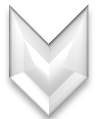 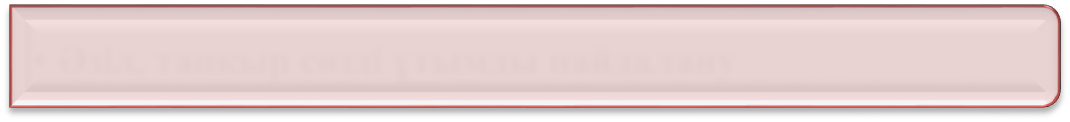 Сурет-19. Педагогикалық әдеп талаптары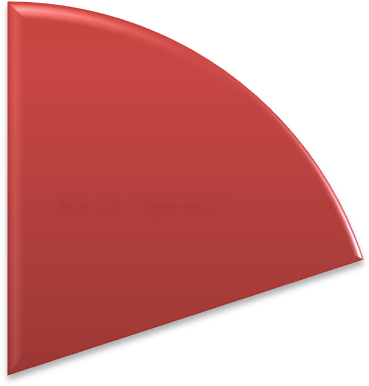 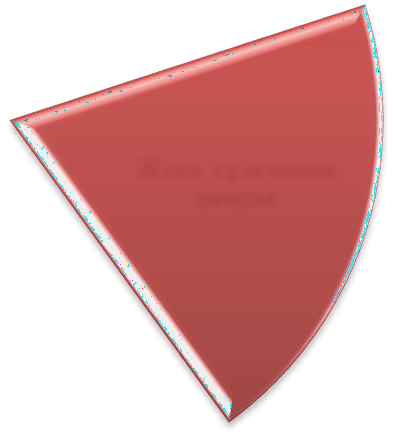 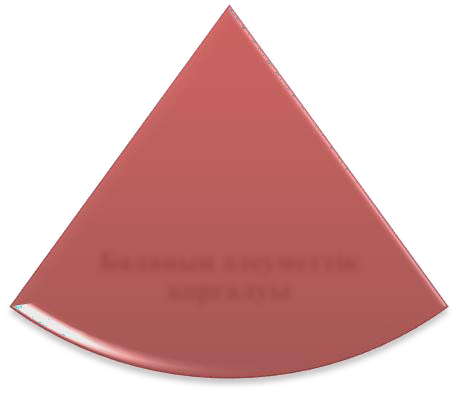 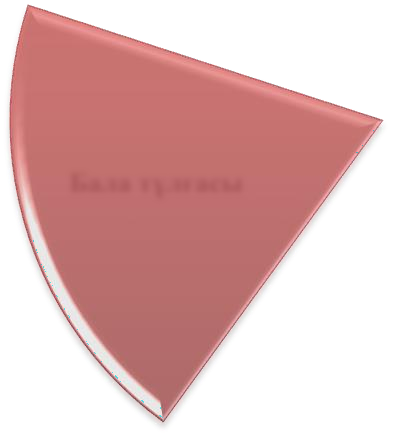 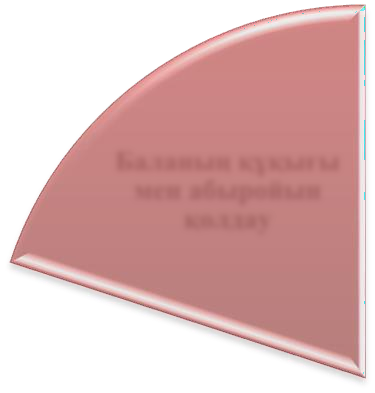 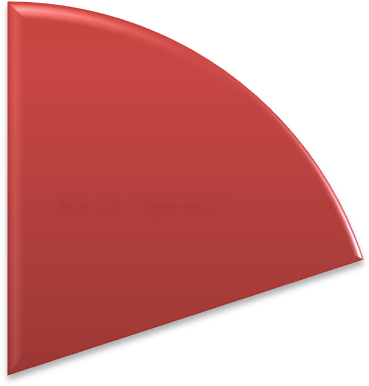 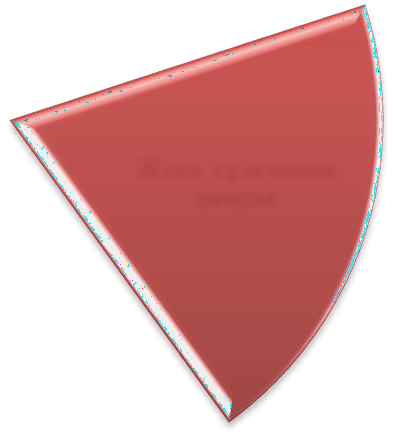 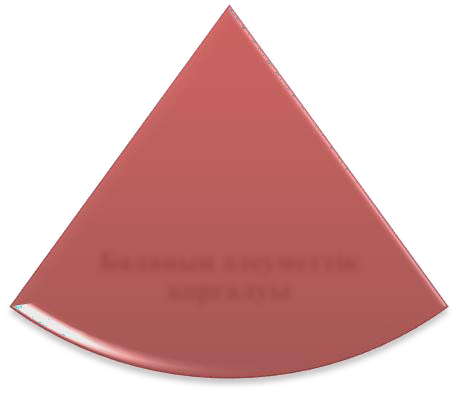 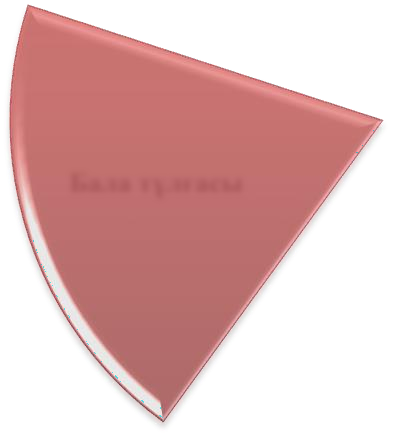 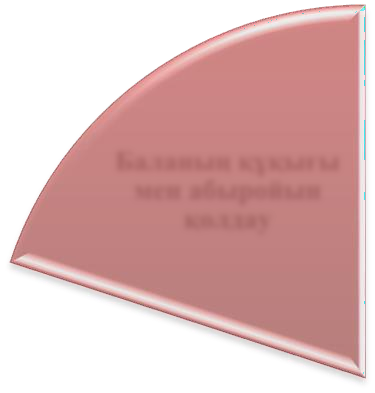 Сурет-20. Педагогикалық мәдениеттің басты құндылықтарыСурет-21. Мұғалімнің кәсіби мәдениетіКесте 4 – «Құзіреттілік» ұғымына сипаттамаСурет-22. Құзыреттілік ұғымының мәніКесте 5 - Педагогикалық шеберлік ұғымының мәні.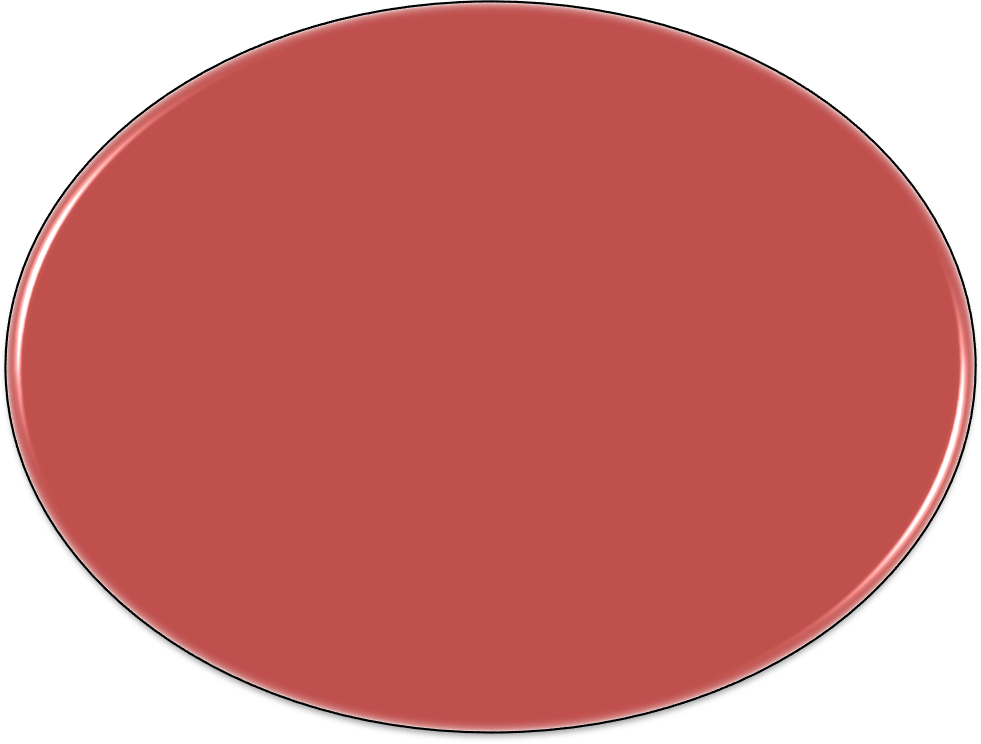 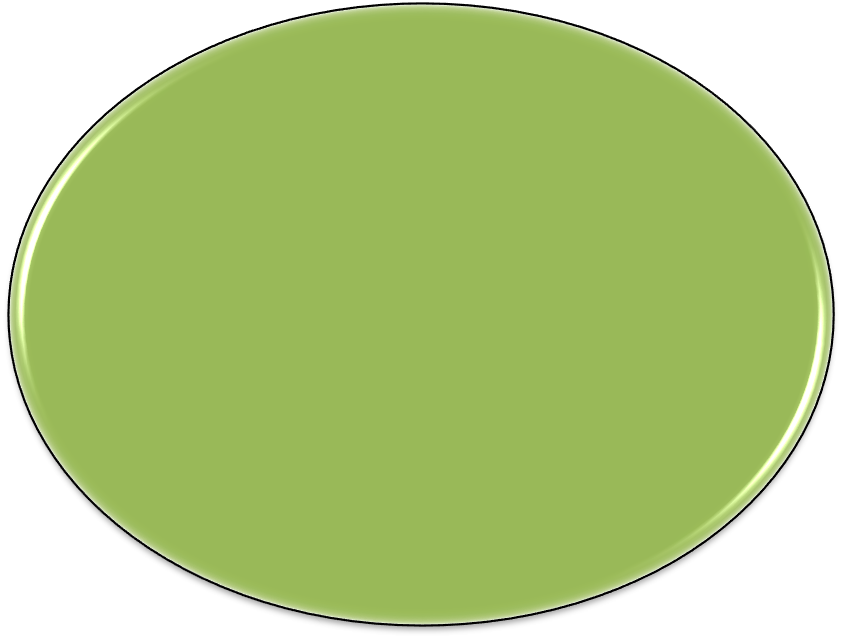 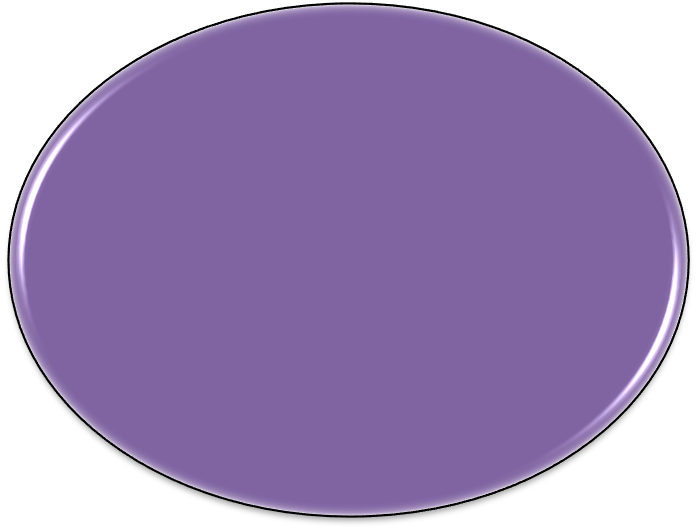 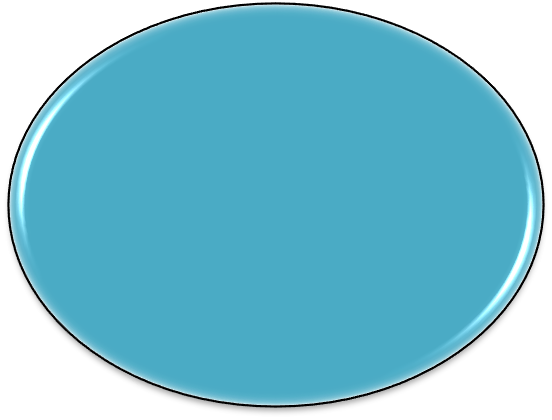 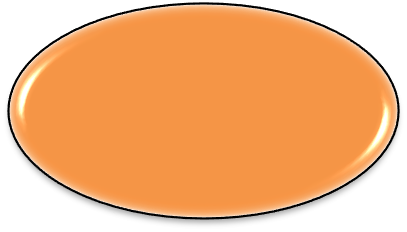 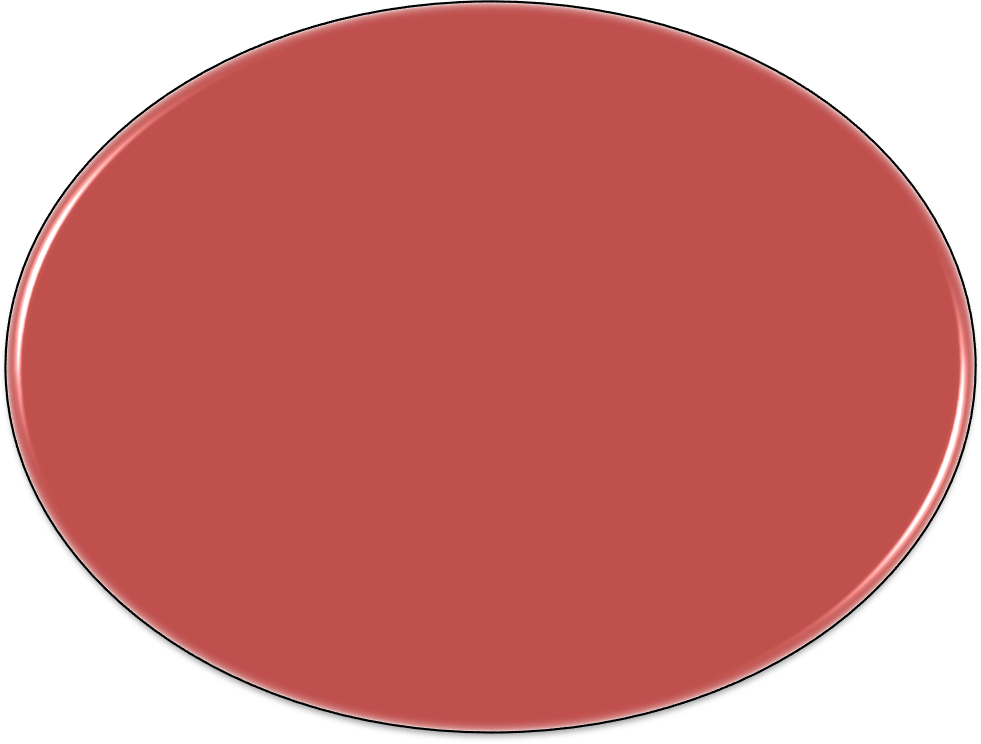 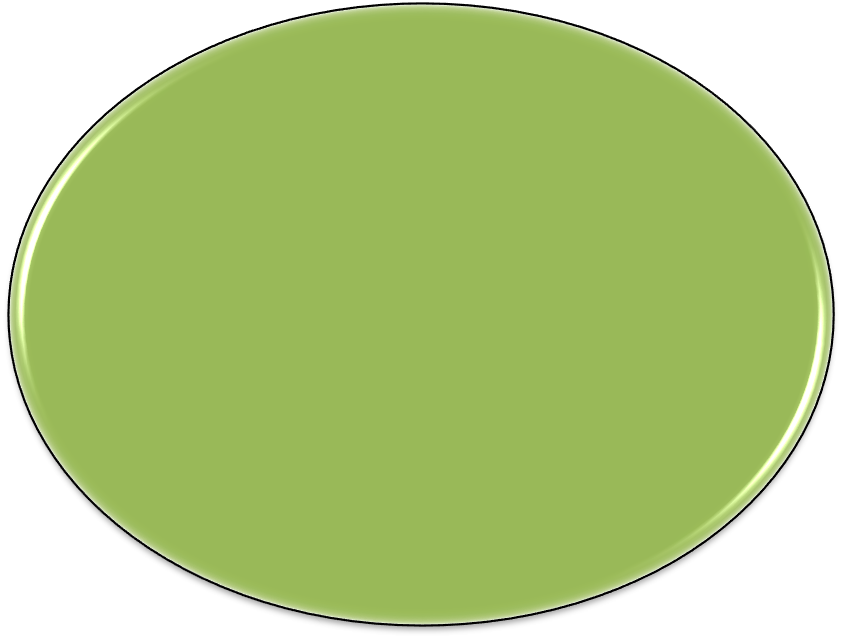 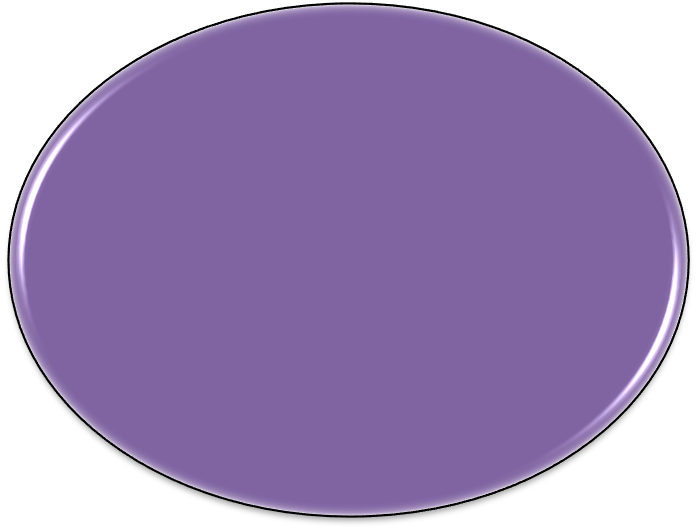 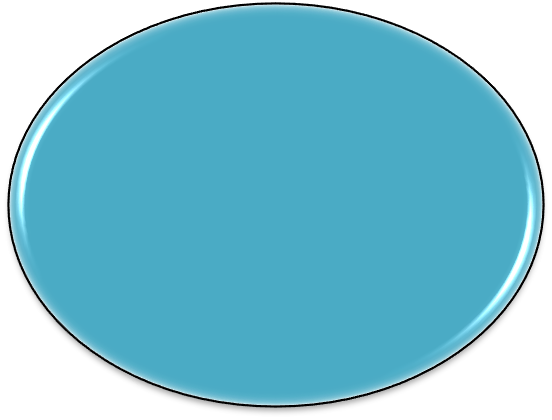 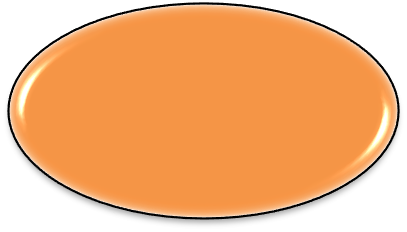 Сурет-24. Педагогтың кәсіби дамуының құраушы элементтері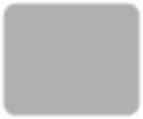 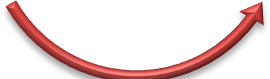 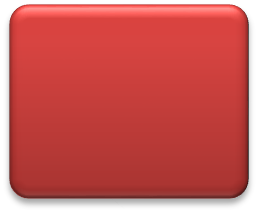 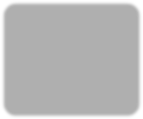 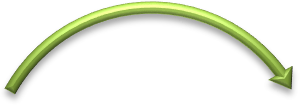 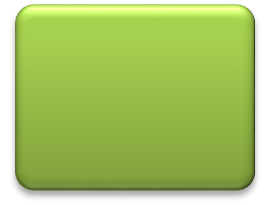 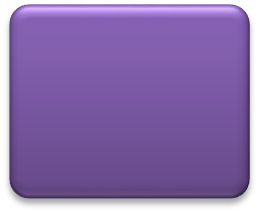 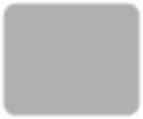 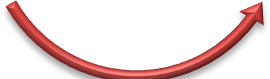 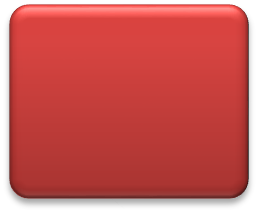 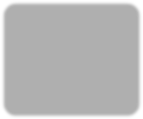 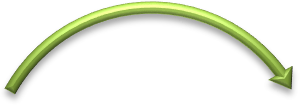 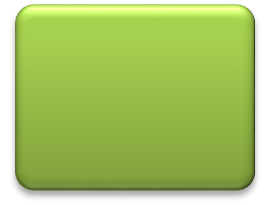 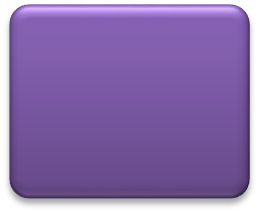 Сурет-25. Кәсіби өзін-өзі тәрбиелеу процесінің кезеңдері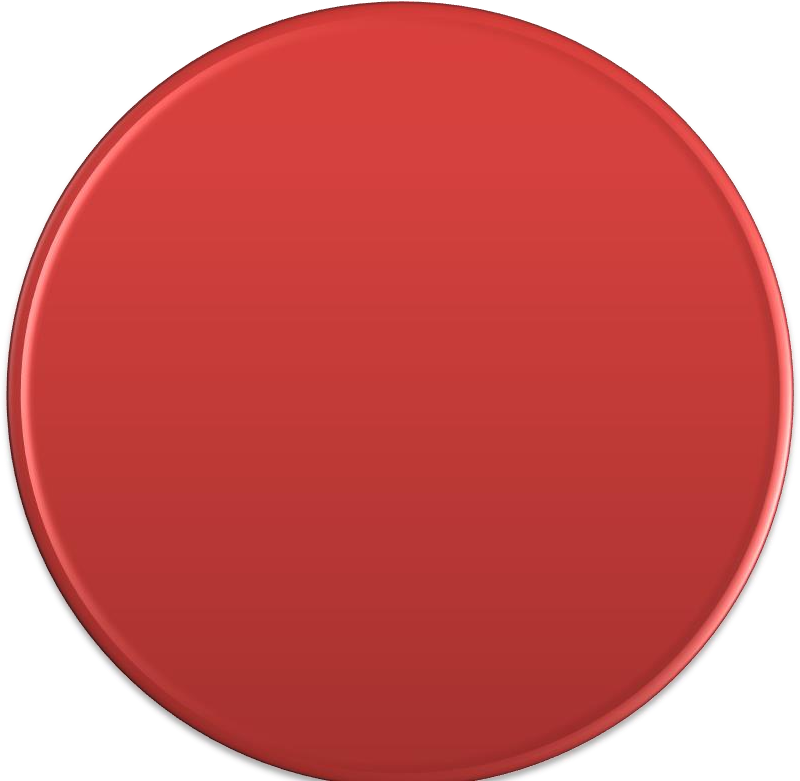 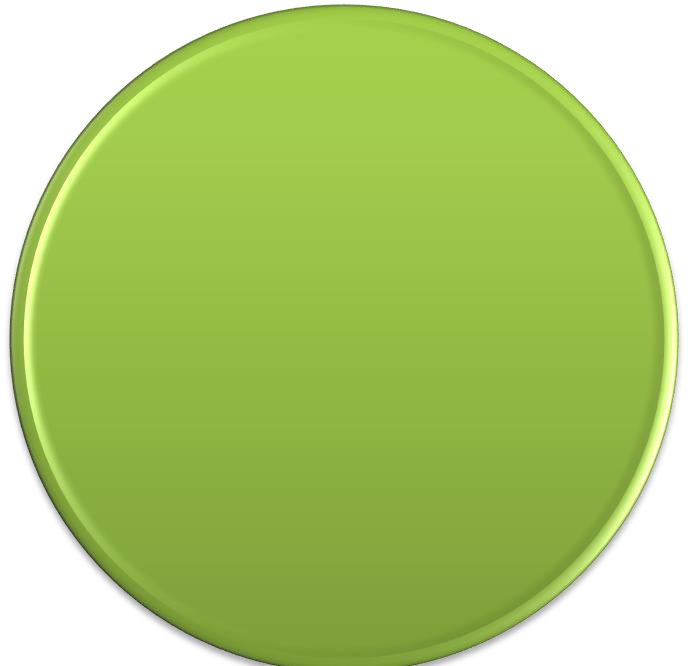 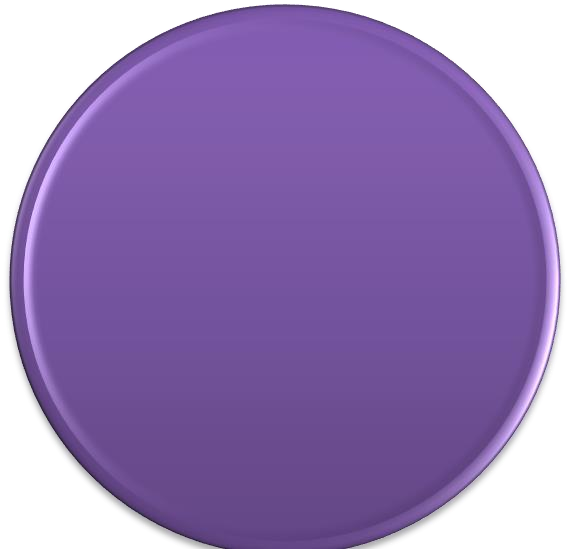 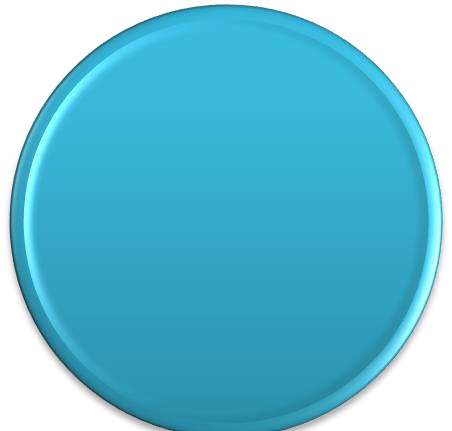 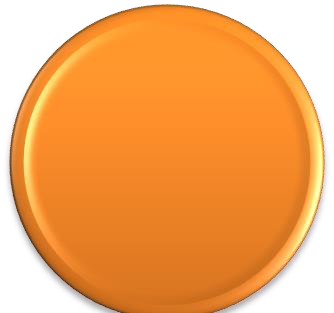 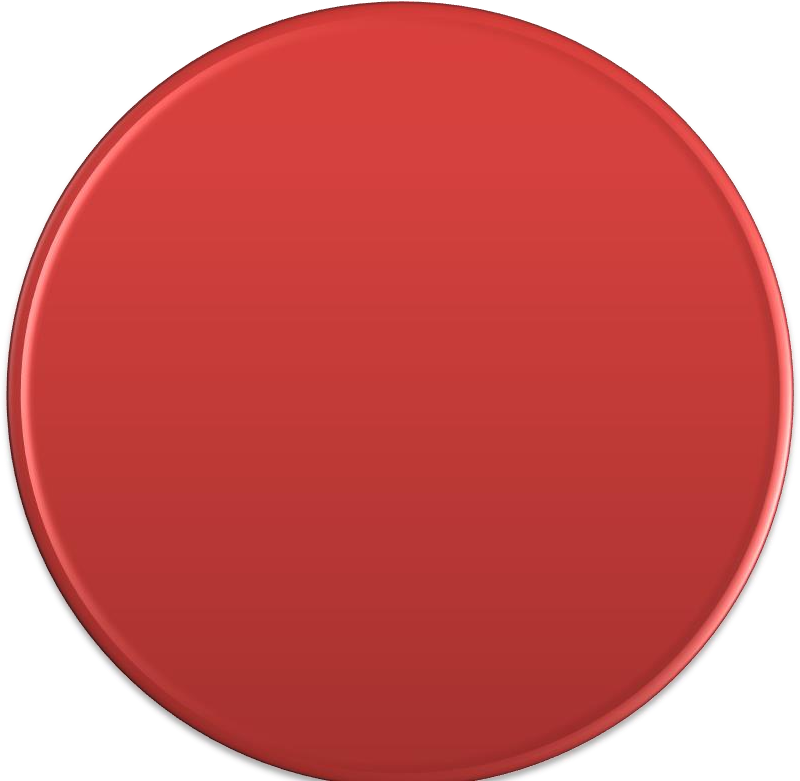 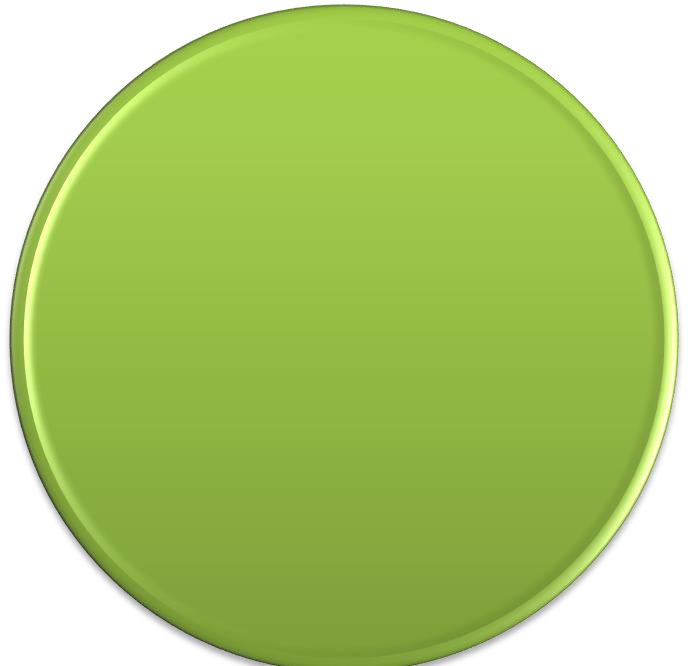 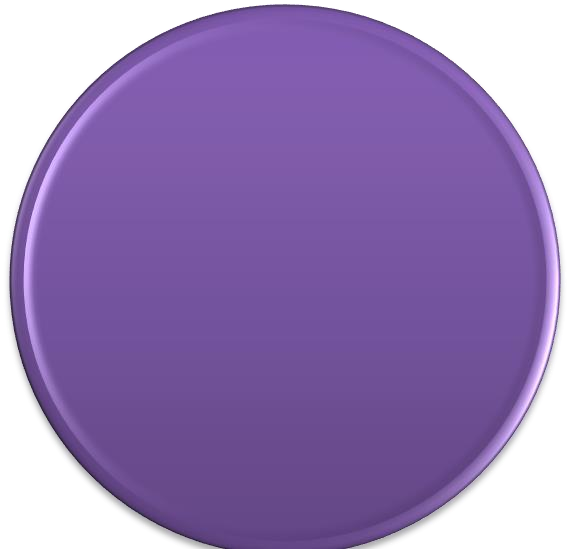 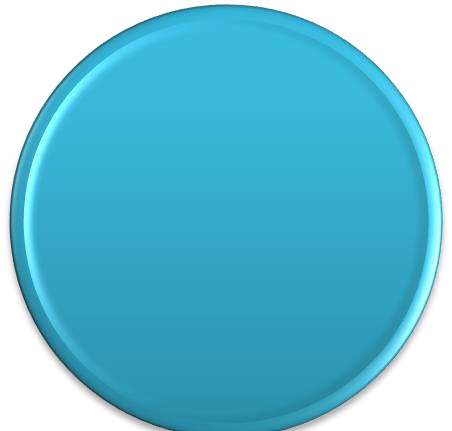 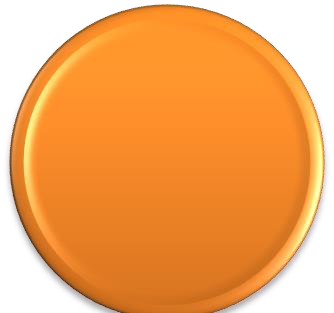 Сурет-26. Мұғалімді өздігінен білімін жетілдіруге ықпал ететін мотивтер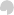 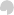 Сурет-27. Креативті педагогтың кәсіби тұлғалық сипаттамасы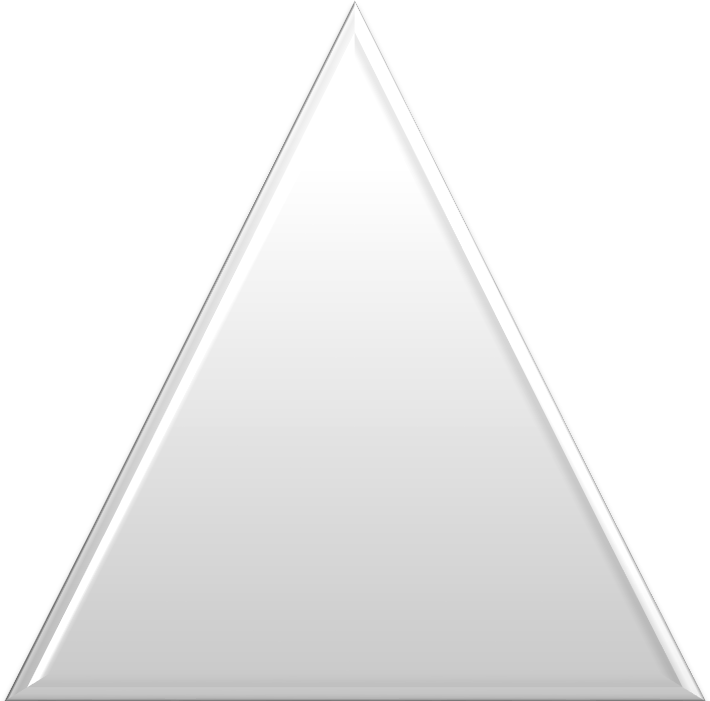 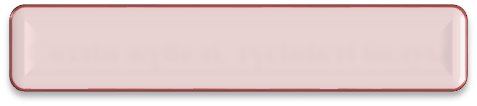 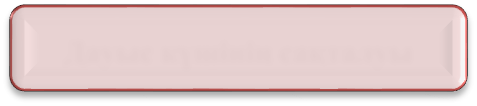 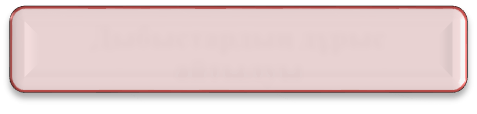 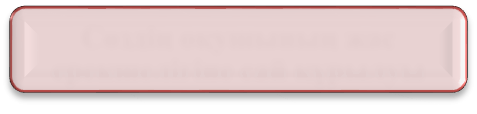 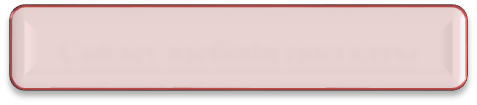 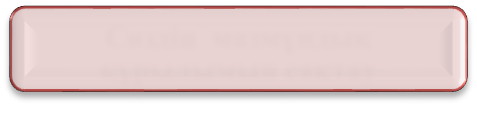 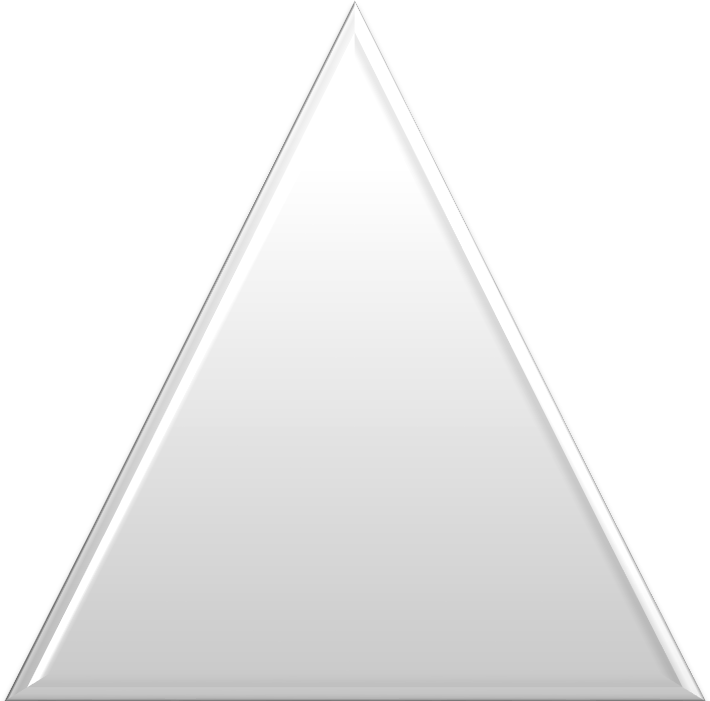 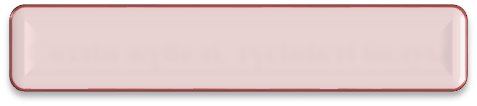 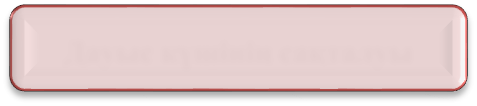 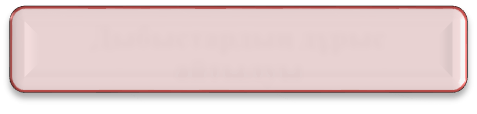 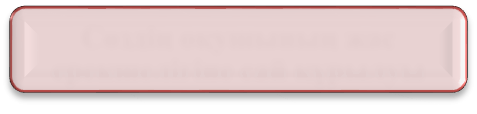 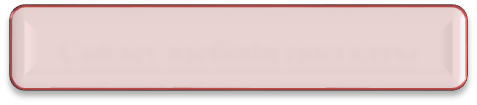 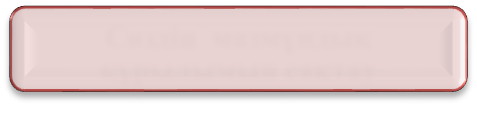 Сурет-29. Мұғалімнің сөйлеу мәдениетіне қойылатын талаптар 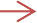 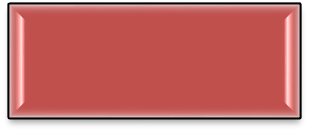 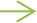 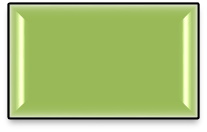 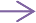 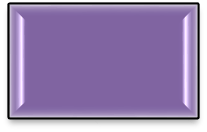 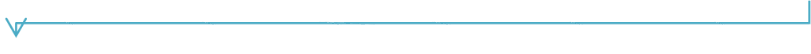 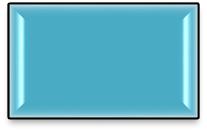 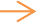 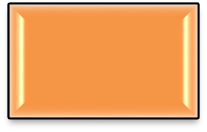 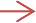 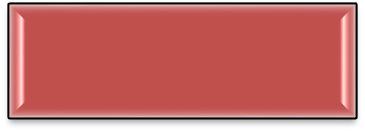 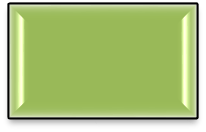 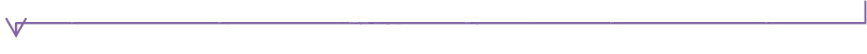 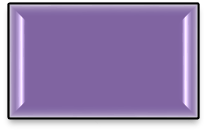 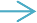 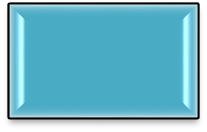 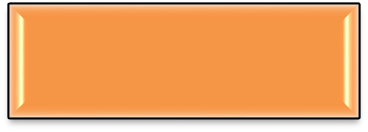 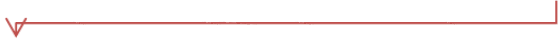 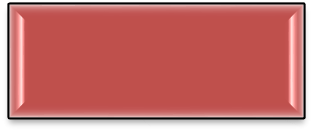 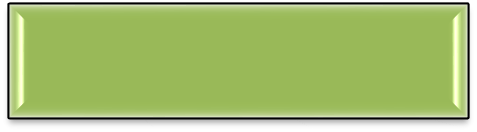 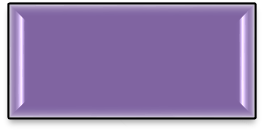 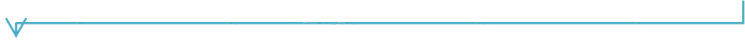 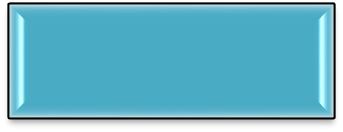 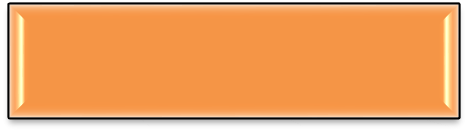 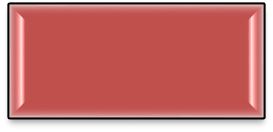 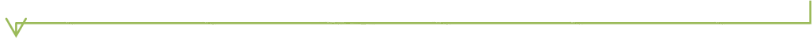 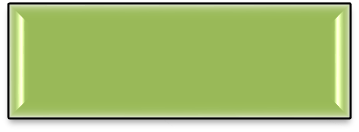 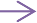 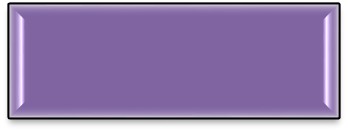 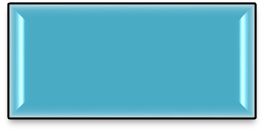 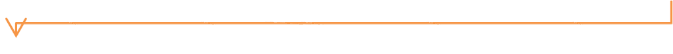 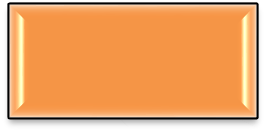 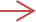 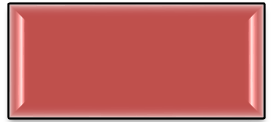 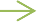 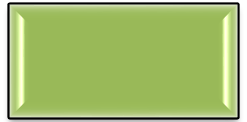 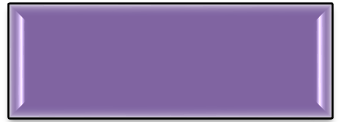 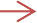 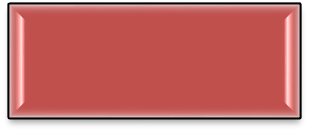 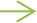 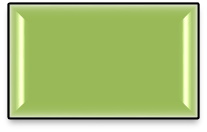 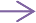 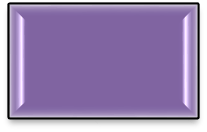 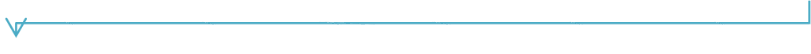 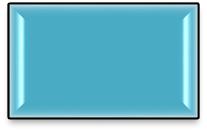 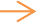 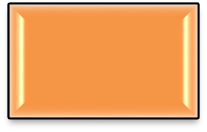 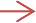 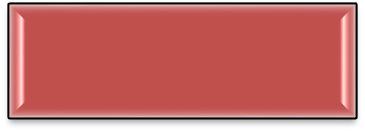 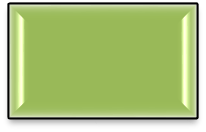 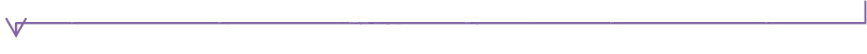 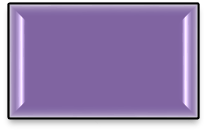 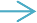 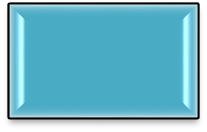 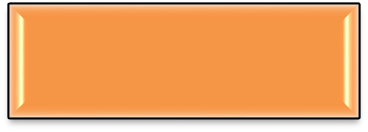 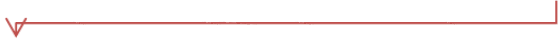 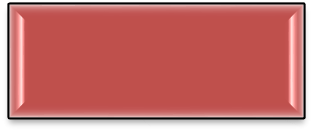 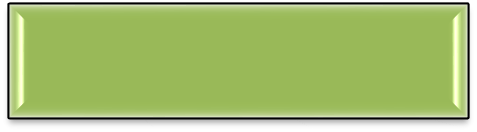 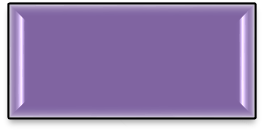 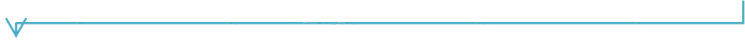 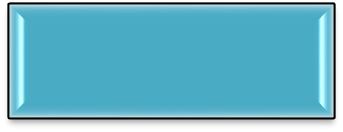 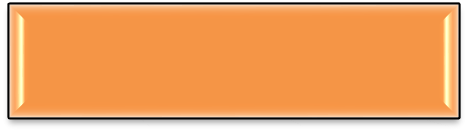 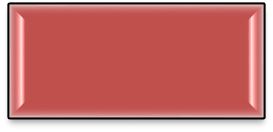 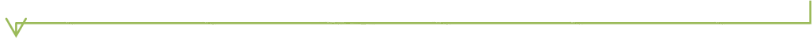 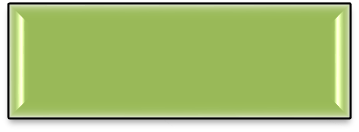 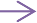 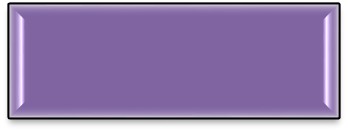 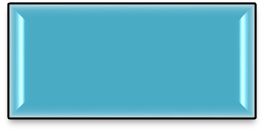 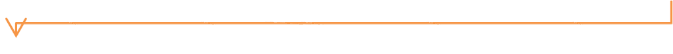 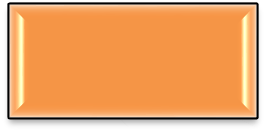 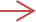 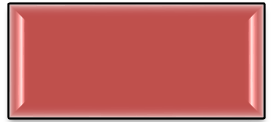 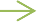 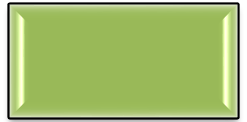 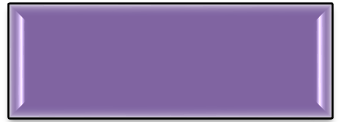 Сурет-30. Сөйлеу мәдениетінің сапалары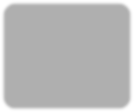 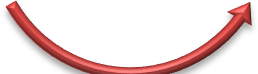 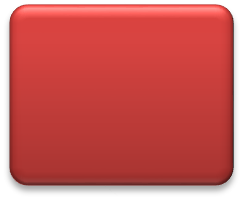 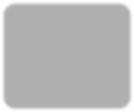 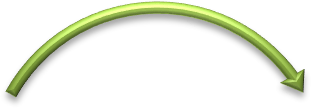 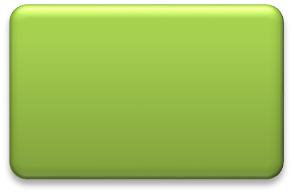 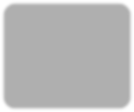 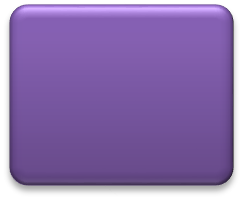 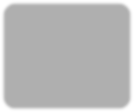 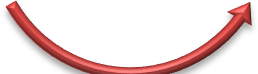 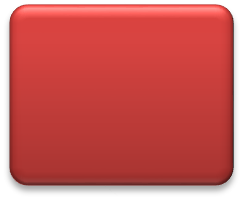 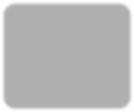 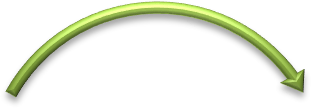 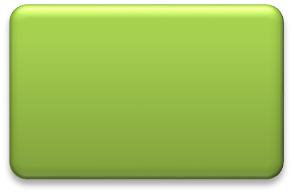 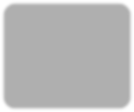 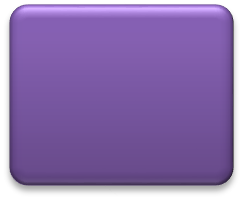 Сурет-31. Педагогтың кәсіби өзін-өзі тәрбиелеу процесінің кезеңдері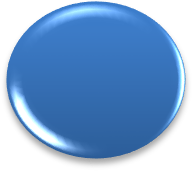 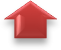 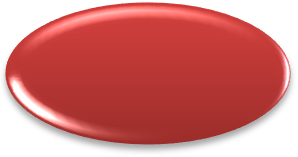 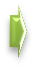 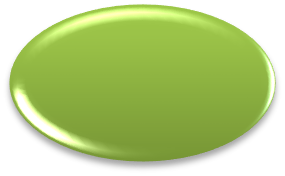 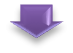 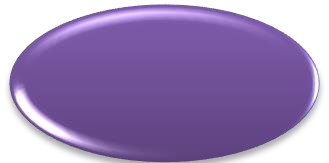 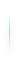 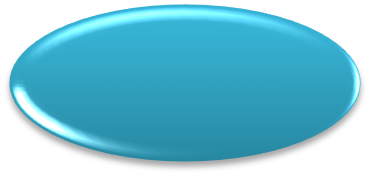 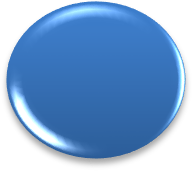 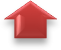 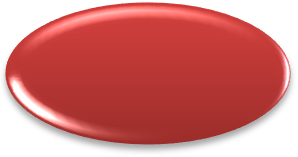 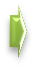 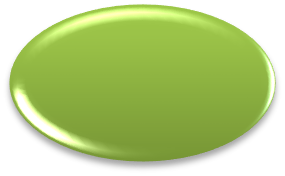 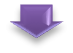 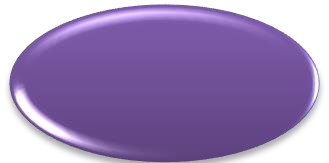 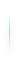 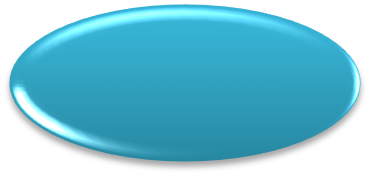 Сурет-32. Ғалым В.П.Беспалько бойынша кәсіби өзіндік сананыңкомпоненттерісуретте ғалым К.Ж.Бұзаубақованың зерттеуі бойынша педагогтың өзін-өзі дамыту технологиясының мәні ашылды.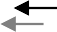 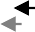 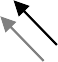 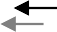 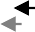 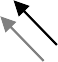 Іс-әрекет сапасының артуыИнтеллектуалдық дамуӨзін психологиялықЕрік-күшін жігерлендіруіЖаңаға деген ерекше құлшынысСапалыпсихология лық қабілеттің дамуы.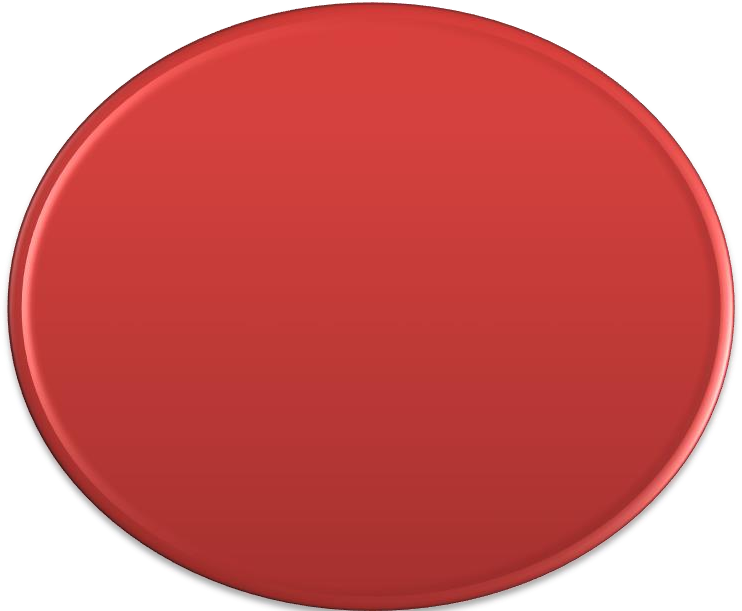 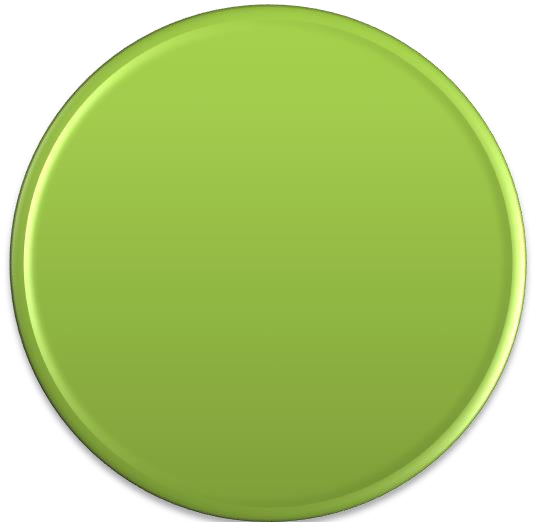 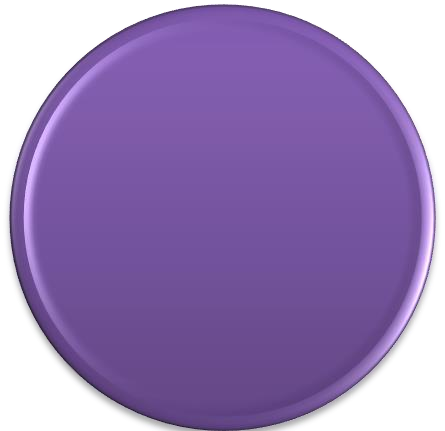 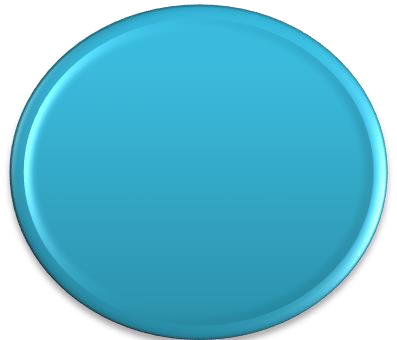 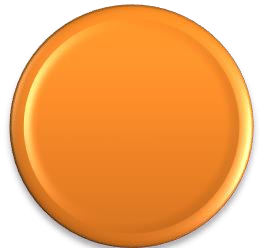 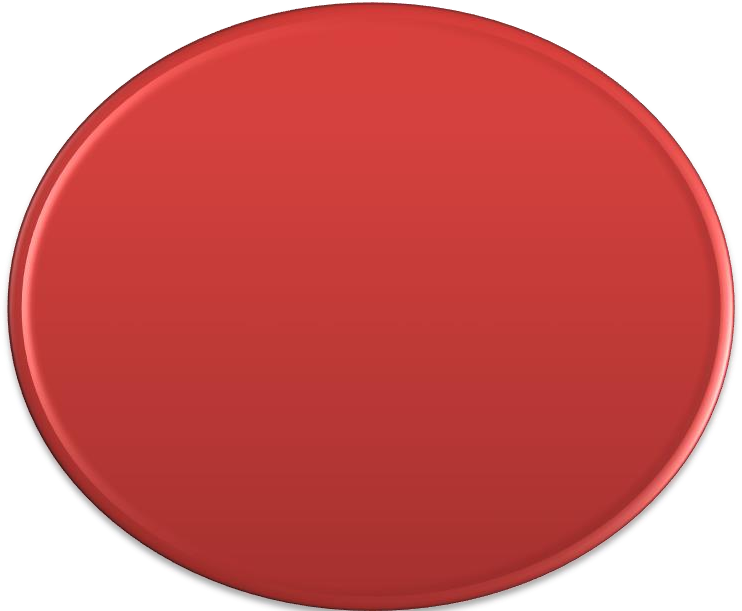 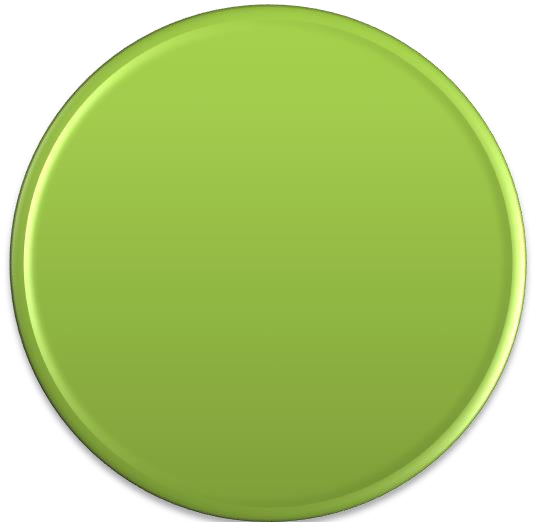 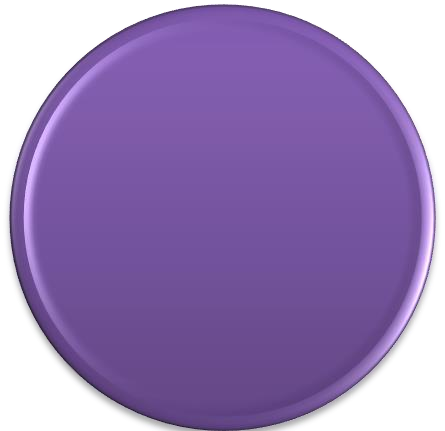 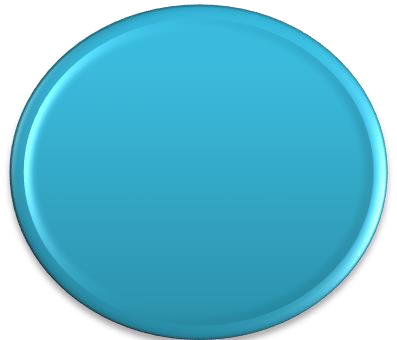 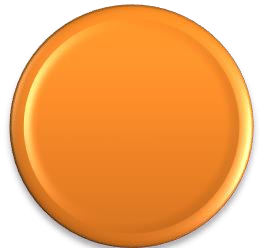 Сурет-34.Мұғалімді өздігінен білімін жетілдіруге ықпал ететінмотивтерСурет-35. Педагогика ғылымының ерекшелігі«Педагогика – индивидтің өткен ұрпақтарының әлеуметтік тәжірибені меңгеруі, оқу және оқудан тыс уақыты бірлігіндегі біртұтас педагогикалық процесс» (Педагогика, Абай атындағы ҰПУ авторлар ұжымы).«Педагогика – әуел бастан-ақ балалар тәрбиесі жайындағы ғылым» (Ж.Б.Қоянбаев, Р.М.Қоянбаев).«Педагогика – білім беру әрекетін зерттейтін бірден бір ғылым» (В.В.Хуторский).«Педагогика – адам тәрбиесі туралы ғылым» (Г.М.Афонина, И.П.Подласый).«Педагогика – балалар мен ересектерді оқыту, білім беру, тәрбиелеу туралы ғылым» (М.Е.Вайндорф-Сысоева, Л.П.Крившенко).«Педагогика – адамды оқыту мен тәрбиелеудің формалары, әдістері, заңдылықтары мен принциптерінің мәні туралы ғылым» (Л.В.Мардахаев).«Педагогика – білім беру, яғни адамның өмірлік тәжірибесін дамыту туралы ғылым» (А.М.Новиков).«Педагогика – теориялық ғылым, педагогикалық іс-әрекет, өнер» (И.Харламов).«Педагогика – тәрбие теориясы мен әдістемесін нақтылай отырып, жеке адам дамуының астарлы тетіктерін және оның дайындығына қоғам тарапынан қойылған талаптар мен әлеуметтік сапаларға орай арнайы ұйымдастырылған қалыптасу процесін зерттейтін ғылым» (Ж.Ә.Әбиев, С.Б.Бабаев, А.М.Құдиярова).Педагогиканың обьектісі, пәні және қызметтері педагогикалық процестің мәні мен мазмұнын және оның бағыт-бағдарын көрсетеді (36-сурет).Сурет-36. Педагогиканың мақсат-міндеттеріСонымен	қатар	педагогиканың	атқаратын	қызметтерін	ғалымдар теориялық және технологиялық (практикалық) деп екіге бөледі.Теориялық қызметтерге жататындар:түсіндіру: озат әрі жаңашыл педагогикалық тәжірибені зерттеу;болжамдау: педагогикалық жағдаяттарды табиғи тұтастық күйінде эксперименталды зерттеуден өткізу және оның негізінде сол педагогикалық болмыстың жаңаланған моделін құрастыру;анықтау: педагогикалық құбылыс жағдайын, педагог пен оқушы іс - әрекеттерінің нәтижелілігі немесе тиімділігін және оларды қамтамасыз етуші шарттар мен себептерді айқындап алу.Педагогиканың технологиялық қызметтері:жобалау: педагогикалық іс-әрекет пен оның мазмұны әрі сипатын қалыптастыру және реттеуге нұсқау болғандай теориялық тұжырымдар мен анықтамаларды қамтыған қажетті әдістемелік материалдарды (оқу жоспары, бағдарлама, оқулықтар, оқу құралдары) жасауға байланысты;жаңалау: тәрбие және білім беру тәжірибесін жетілдіру мен қайта түзу мақсатына орай педагогика ғылымының заманауи жетістіктерін мектеп өміріне енгізу, пайдалану;ықпал таныту (рефлексивтік) және реттеу-түзетулер енгізу (коррекциялық): ғылыми-зерттеу нәтижелерінің оқу-тәрбие процесіне болған әсер-ықпалын бағалау және одан соңғы ғылыми теория мен тәжірибелік іс-әрекеттер байланысына қажет болып қалатын реттеу - түзетулерді іске асыру.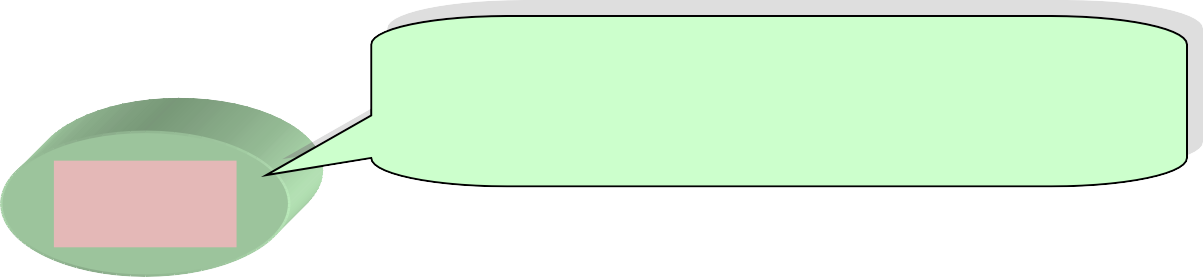 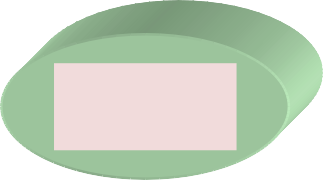 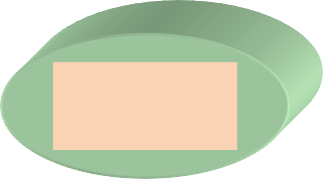 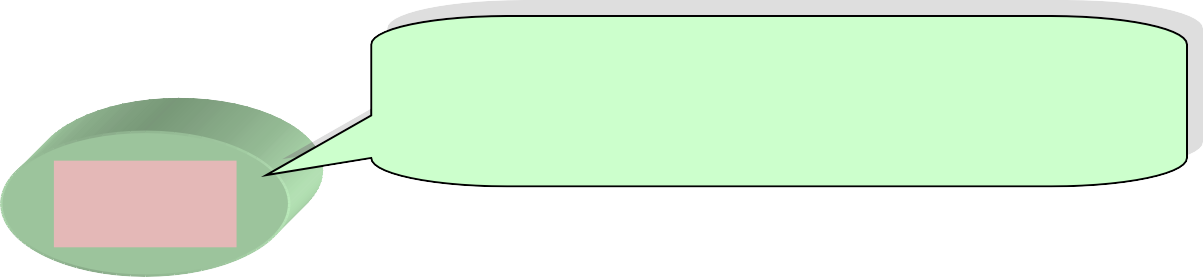 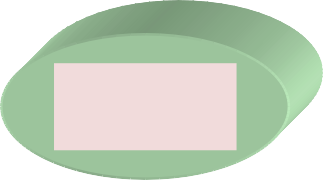 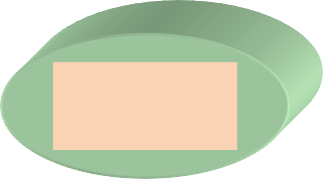 Сурет-37. Педагогиканың негізгі категорияларыЖеке адамның дамуы – бұл ішкі және сыртқы, басқарылатын және басқарылмайтын факторлардың ықпалымен жеке адамның қалыптасып жетілу процесі. Жеке адамның дамуы мен жетілуінде мақсатты түрде жүргізілетін тәрбие және оқыту шешуші рөл атқарады.Даму – бұл процесс, жеке адам ағзасындағы сандық және сапалық өзгерістердің нәтижесі.Өзін-өзі тәрбиелеу – адамның саналы түрде, белгілі бір мақсат көздеп өзінің бойына қалыптастыратын қасиет, мінез-құлық дағдысына бағытталған жұмыс. Өзін-өзі тәрбиелеу – адамның өзінің жеке басының қасиеттерін шыңдау, жақсарту мақсатында бағытты, жүйелі, саналы іс-әрекеті.Ал адамның білім алуы тек оқыту процесінің нәтижесі емес, оның білім алуына көпшілік ақпарат құралдары – кино, радио, телехабар, ғаламтор және т.б. ықпал жасайды. Сонымен бірге адамның жетілуі және даму, өзін-өзі тәрбиелеу ұғымдары да педагогиканың зерттейтін мәселелері саласын толықтырады.Ептілік – меңгерілген білім, өмір тәжірибесі мен өмірде қалыптасқан дағдылардың негізінде практикалық және теориялық іс-әрекетті саналы және өз бетімен орынддауға даярлығы.Дағды – көп қайталаудың нәтижесінде қажетті іс-әрекетті орындауда байқалатын практикалық қызметтің компоненті.Қалыптасу – барлық факторлардың: экологиялық, әлеуметтік, экономикалық, идеялогиялық, психологиялық және т.б. әсерімен адамның әлеуметтік құбылыс ретінде жетілу процесі. Қалыптасу – адамзаттың жеке тұлға ретінде толысуы, тұрақтануы, жетілуі.Жеке тұлға – психологиялық қасиеттері мен физиологиялық даму ерекшеліктері, даралығы қалыптасқан жан иесі.Әлеуметтену – адамның қоршаған орта мен қоғамның құндылықтарын, нормаларын қарым-қатынасқа түсу арқылы бойына сіңіруі.Қайта тәрбиелеу – тәрбиелік ықпалдар жүйесі, оқушының мінез-құлқы мен іс-әрекетіндегі ауытқушылықтарды түзету, орынды сапаларын қалыптастыру.Педагогикалық процесс – тәрбие мен оқыту мақсатының оқушы мен мұғалімнің бірлескен іс-әрекеттері арқылы жүзеге асуы.Іс-әрекет – адамның қоршаған ортамен өзара саналы әрекеті, қарым- қатынасы.Педагогика ғылымы бірнеше қызметтер атқарады: түсіндіру, диагностикалау, болжамдау, жобалау, түрлендіру, рефлексивтік және түзетушілік, тәрбиелік.Педагогикалық ғылымдар жүйесі. Педагогиканың философия, психология, әлеуметтану, физиология және баска ғылымдармен байланысының түрлері.Педагогика ғылымы 4 бөлімнен тұрады: педагогиканың жалпы негіздері; тәрбие теориясы; дидактика; педагогикалық менеджмент.Педагогика ғылымының жүйесін немесе салаларын жіктеу процесі белсенді түрде жалғасын табуда. Соңғы жылдары педагогиканың бұрын болмаған салалары өзінің қажеттілік маңызымен көзге ілінуде  (38-сурет).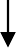 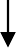 Сурет-38. Педагогика ғылымының салаларыБасқару дегеніміз – қоғамдық өндірісті нысаналы түрде ұдайы үйлестіріп отыру. Басқару дегеніміз – бұл алдын-ала көрегендік, ұйымдастыра білу, бұйрық беру, үйлестіру және бақылау.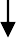 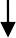 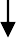 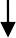 Сурет-39. Педагогикалық инновацияның құрылымдық жүйесіҒылыми-педагогикалық зерттеудің мәні мен мазмүны. Педагогикалық зерттеуді ұйымдастыру. Педагогика ғьлымының әдістері. Ғылыми-педагогикалық зерттеудің технологиясы. Ғылыми зерттеу бағдарламасы мен процедурасы. Мұғалімнің зерттеушілік іс- әрекетінің әдістері. Нақты педагогикалық зерттеуді ұйымдастыру және өткізу әдістемесі.Ғылыми-педагогикалық	зерттеудің	әдістері	мен	оларды	жіктеудің белгілі бір өлшемдері 40-суретте ашылды.Жіктеу	(классификация) –	зерттелген пәннің зерттеушіге қажетті белгілері бойынша топтарға бөлу.Педагогикалық зерттеудің әдістері	үш	топқа бөлінеді: теориялық, эмпирикалық, әдіснамалық зерттеу әдістері.Теориялық	зерттеу	әдістері	әдебиет	көздерін	зерттеу	немесе ақпараттарды талдауда көбірек қолданылады.Кітапдерек	(библиография)	түзу	зерттелетін	мәселеге	байланысты іріктеліп алынған деректік әдебиеттер тізімі болып табылады. Онда:реферат жазу – жалпы тақырып бойынша бір не бірнеше ғылыми еңбектің қысқартылып берілген мазмұны;конспектілеу – жұмыстың маңызды идеялары мен тұжырымдарына байланысты жан-жақты материалдарды мұқият қамтыған жазбалар;аннотациялау – кітап пен мақаланың жалпы мазмұнынан қысқаша ақпар жазу;сілтеме (цитата) беру – әдеби деректе келтірілген ой, пікір не санды өзгертпестен мәтінге ендіре жазу.Анализ – жан жақты зерттеу мақсатында бүтін бір затты құрамдас бөліктерге бөлу.Синтез – заттың құрамдас бөліктерін біртұтас затқа біріктіру.Абстракциялау – зерттеліп отырған сол істің қажетсіз емес қасиеттері мен қарым-қатынастарынан зеттеуге керек қасиеттері мен қарым- қатынастарын бөліп алу. Түрлері:Талдап қорыту – көптеген бірыңғай заттар мен құбылыстардың жалпы, бірдей белгілерін анықтау.Жекелеп бөлу – бір затты немесе құбылысты зерттеп, талдау үшін зерттеушіге қажетті бір қасиетін бөліп алу процесі.Индукция – жеке қорытулар негізінде жалпы тұжырым жасауға мүмкіндік беретін талқылау әдісі.Дедукция – жалпы тұжырымнан жеке тұжырым жасап алуға мүмкіндік беретін талқылау әдісі.Модельдеу– модель жасау мен зерттеу әдісі. Артықшылығы – ақпаратты тұтас көрсету. Модельдеу синтетикалық принципке негізделеді: тұтас жүйені бөліп көрсету және оның қызмет етуін зерттейді.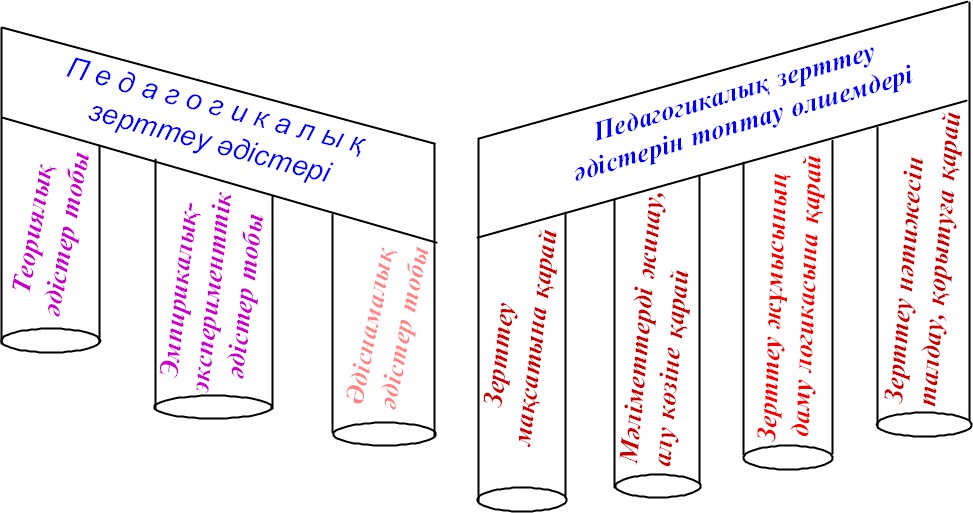 Сурет-40. Педагогикалық зерттеу әдістері мен оларды жіктеудіңөлшемдеріМатематикалық әдістер заттық, белгілік әдістер, сауалнама, эксперимент жолымен алынған деректемелерді өңдеу үшін, сондай-ақ зерттеліп жатқан құбылыстар арасындағы сандық тәуелділіктерді анықтау мақсатында қолданылып, эксперимент нәтижесін бағалауға, қортындылар сенімділігін арттыруға, теориялық тұжырымдарды негіздеуге көмектеседі. Математикалық әдістер арасында педагогикада ең көп қолданысқа келетіндері: тіркеу, ранжирлеу, өлшемге түсіру.Статистикалық әдіспен қолға түскен көрсеткіштердің орташа сандық шамасы айқындалады: арифметикалық орта – салыстырып бақылау және эксперименттік топтардың жазба жұмыстарында жіберілген қателердің орташа мәні; медиана – тізімдердің орта тұсындағы көрсеткіш (топта он екі оқушы болса, бағаның өсу дәрежесімен өрнектелген тізімде алтыншысының бағасы - медиана; таралу дәрежесі – дисперсия немесе орташа квадраттың ауытқуы, баламалар коэффиценті және т.б.Жалпылау – объектілердің жалпы белгілері мен қасиеттерін анықтауға мүмкіндік беретін ойлау әдісі.Салыстыру – таным әдісінің көп қолданылатын түрі. «Барлығы салыстыруда танылады» деп бекер айтылмаған. Салыстыру көріністер мен пәндердің ұқсастықтарын анықтауға көмектеседі.Болжау зерттеушінің қатынасынсыз педагогикалық жүйе немесе білім беру жүйесінің қозғалысын көрсету үшін қолданылады.Ұқсастыру (аналогия) – объектілердің бірдей белгілерінің ұқсастығы негізінде олардың ұқсастығы туралы айтуға мүмкіндік беретін таным әдісі. Басқаша айтқанда, аналогия ғылымның бір саласындағы қатынастардың оның екінші саласына транспозициялануы.Эксперименттік-эмпирикалық зерттеу (грек сөзі «empeiria» – тәжірибе) дегеніміз – педагогикалық заңдылықтарды тәжірибеде, іс жүзінде қолдану.Эмпирикалық зерттеу әдістерінің түрлері:Бақылау-зерттеу: тікелей, жанама, тұтас, ашық, жабық, үзік, үздіксіз, дискретті, моногрфиялық, бір бағытты;Сұрақ-жауап әдістері: әңгіме-сұхбат, сұхбат-әңгіме, сауалнама (анкета); интервью; тест жүргізу; педагогикалық құжаттармен танысу; оқушылардың жазбаша, шығармашылық, графикалық жұмыстарын тексеру.Өлшеу әдістері: шкалалау, кесінділер алу, тест алу.Мәліметтерді өңдеу әдістері: математикалық, статистикалық, графикалық, таблицалық.Бағалау әдістері: рейтинг, педагогикалық консилиум.Практикаға нәтижені ендіру әдістері: эксперимент, тәжірибелік оқыту, жаппай ендіру (41-сурет).Нақты мәліметтерді жинақтау әдістері:Бақылау – заттар мен құбылыстарды мақсатты зерттеу, мағлұматтарды іріктеп жинау, көзбен көргенді сезім мүшелерімен қабылдау және санада бұл ақпаратқа талдау жасау, зерттеу объектісінің сыртқы жақтары, қасиеттері мен белгілері туралы мәлімет алу.Тікелей бақылау. Зерттеуші-мұғалім оқу-тәрбие жұмысының тікелей басшысы, сонымен қатар ол тікелей куәгер бола тұрып бейтарап адам және зерттеу мүшесі ретінде зерттеушілер тобына кірген кезде тікелей бақылау жүзеге асырылады.Жанама бақылау. Тікелей бақылауды толықтырады және зерттеушімен бірге оның бағдарламасы бойынша жұмыс істейтін өкілдер арқылы жүзеге асады.Зерттеуші біреу туралы немесе бір нәрсе туралы жанама деректер алады.Жасырын бақылау. Тұйық теледидар желісі және сынып бөлмелерінде телекамералары бар мектептерде жүргізіледі. Сабақты жасырын бақылап- зерттеу оқушылардың танымдық іс-әрекетінің және мұғаліммен ара-қатынасы туралы шынайы мәлімет алуға мүмкіндік береді. Жасырын бақылап зерттеу зерттеушіге құнды мәліметтер береді, оқушылар өздерін бақылап отырғанын көрсе өздерін басқаша ұстайды.Үздіксіз бақылау. Оқыту процесін, екі-үш оқушының сабақтағы, ойындағы, сыныптан тыс, мектептен тыс мінез-құлқын зерттеуге қолданылады.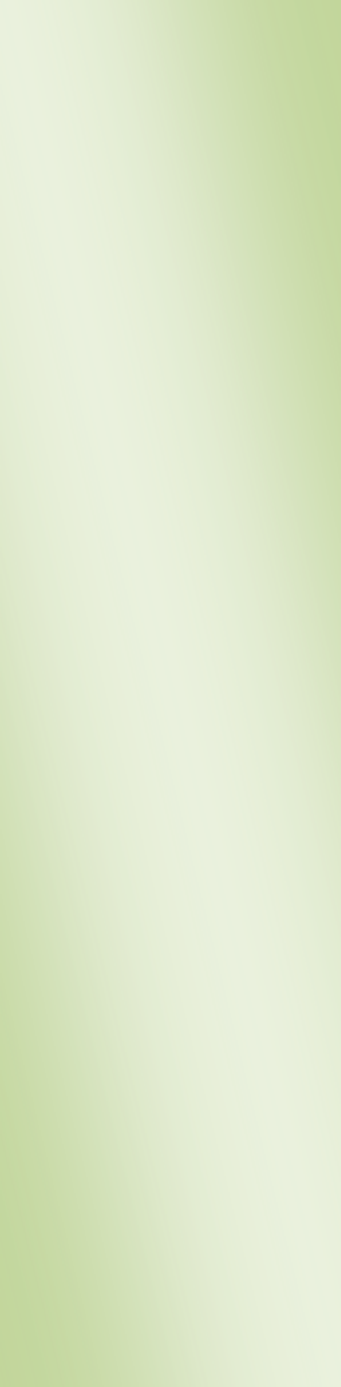 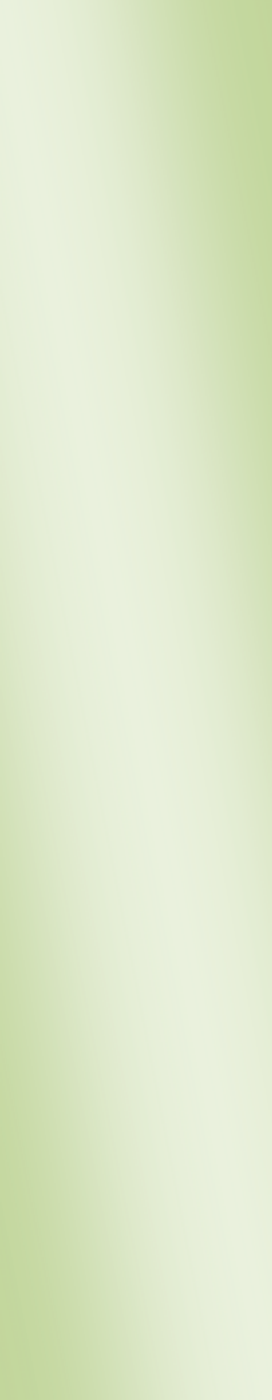 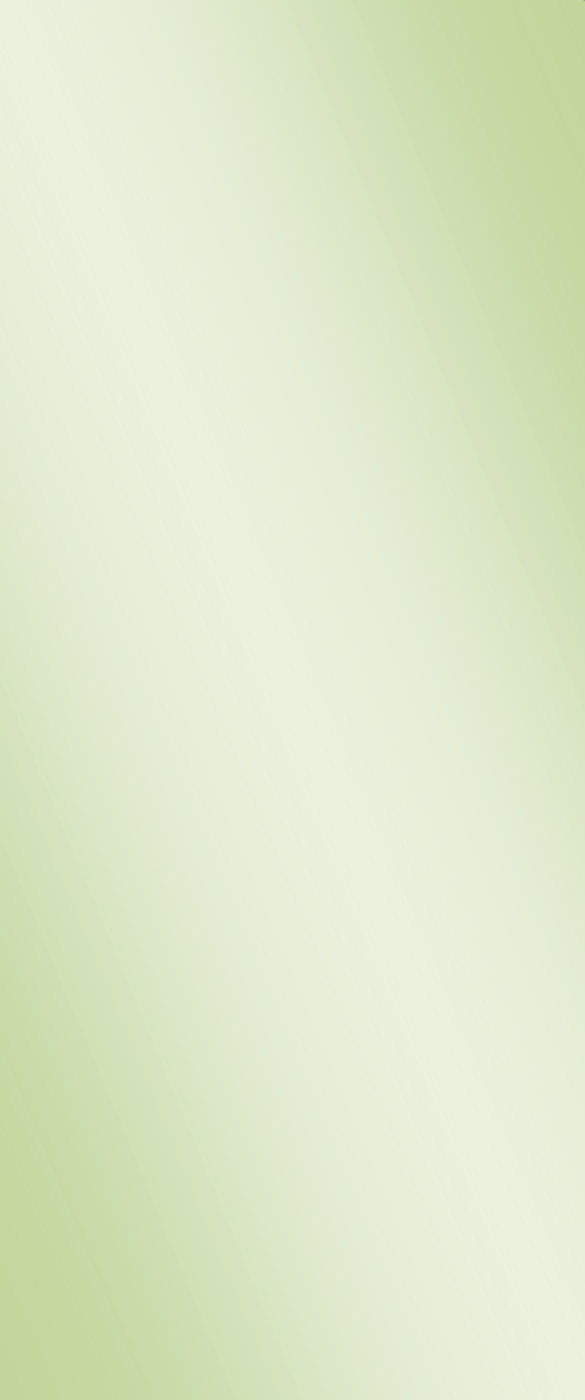 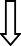 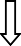 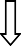 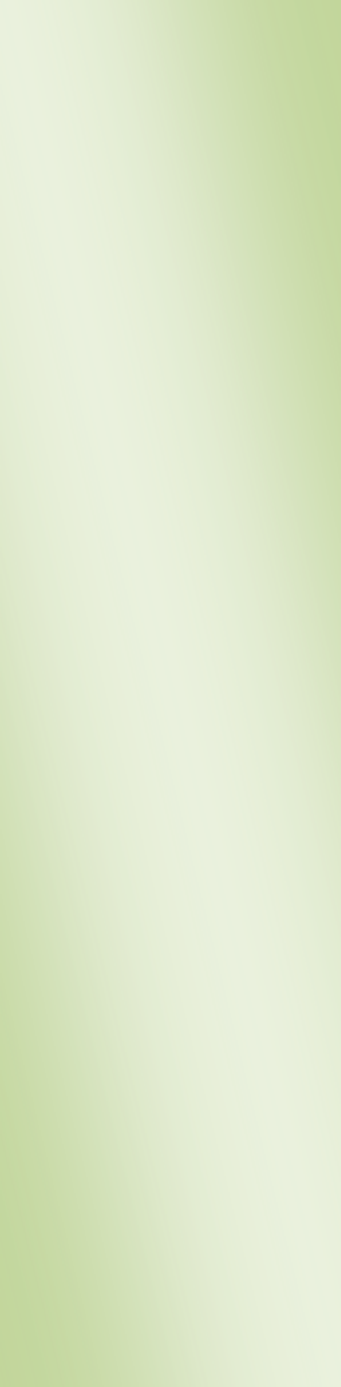 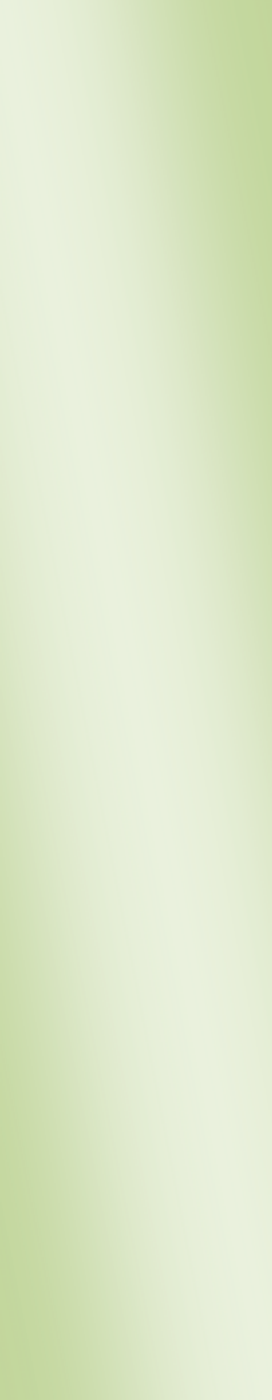 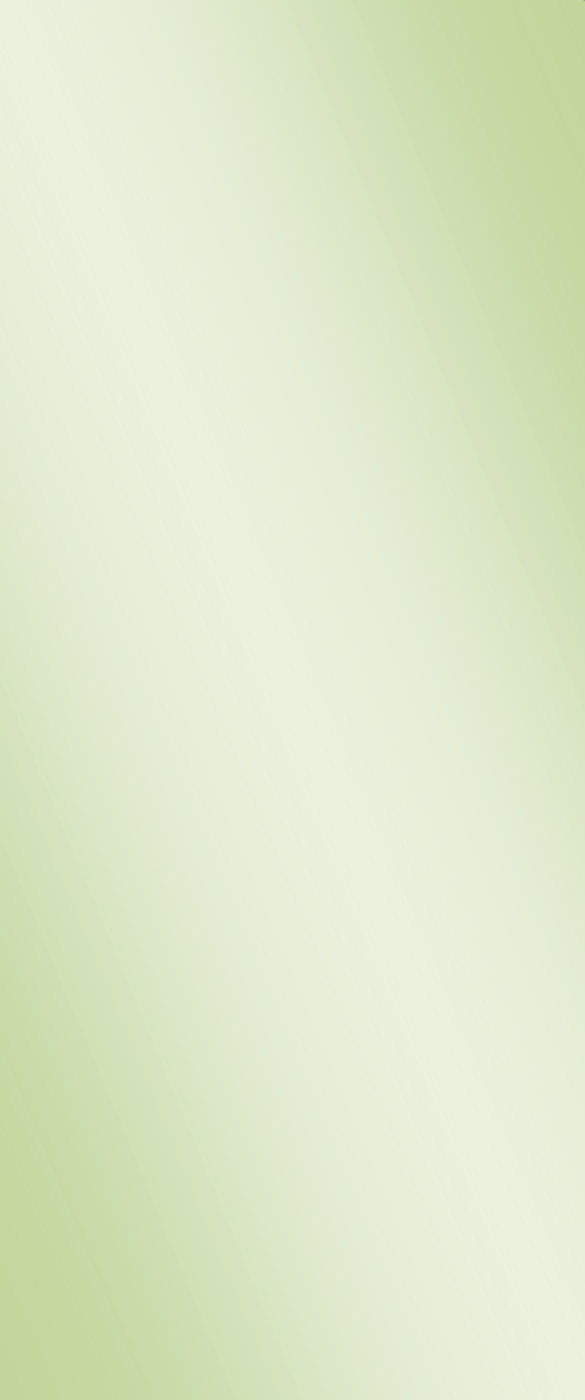 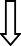 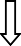 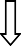 Педагогикалық зерттеу әдістеріНақты мәліметтерді жинақтау әдістері:Бақылау-зерттеу: тікелей, жанама, тұтас, ашық, жабық, үзік, үздіксіз,	дискретті, моногрфиялық, бір бағыттыСұрақ-жауап	әдістері: әңгіме-сұхбат, сұхбат-әңгіме, сауалнама (анкета), интервьюТест жүргізуПедагогикалық құжаттармен танысуОқушылардың жазбаша, шығармашылық, графикалық жұмыстарын тексеруӨлшеу әдістері:ШкалалауКесінділер алуТесттер алуМәліметтерді	өңдеу әдістері:МатематикалықСтатистикалықГрафикалықТаблицалықБағалау әдістері:РейтингПедагогикалық консилиумПрактикаға	нәтижені ендіру әдістері:ЭкспериментТәжірибелік оқытуСурет-41. Педагогикалық зерттеу әдістеріДискретті (үзік-үзік) бақылау. Объектіні ұзақ уақыт бақылайтын кезде қолданылады. Бақылап-зерттеу ұзақ уақытқа созылуы мүмкін – жарты жыл немесе бір жыл. Бақылап-зерттеу белгілі бір уақытта үзіліп, кейін қайтадан жалғастырылады.Ізденісті бақылау. Көп деректер арасынан зерттеуші өзіне керек деректер мен құбылыстарды іздеген кезде қолданылады. Мұндай бақылау көп уақыт пен зерттеушіге тиянақты талдау жұмысын талап етеді.Сұхбат-әңгіме. Сұхбат зерттеушінің жоғары кәсібилігін және жеткілікті тәжірибесін қажет етеді. Сұхбаттың мақсаты – сұхбаттасушылардың міндеттері мен мәселелері арқылы ішкі және сыртқы байланыстарының ерекшеліктерін зерттеу.Сауалнама жүргізу. Бұл арнайы іріктелген танымдық сұрақтар мен олардың мүмкін деген жауаптарының варианттарының қатал логикалық құрылысы, сауалнама құрастырушы ұсынған алдын-ала белгіленген бірнеше мүмкін деген жауаптары бар жабық сұрақтардан тұрады.Сұхбаттасудың екінші бір түрі педагогикаға әлеуметтану саласынан енген – интервью алу. Бұл әдісте сұрақтар алдын ала түзіліп, бірізділікпен қойылып барады. Интервью жауаптары анық жазылып, хатталады.Тест (сынақ) жүргізу – педагогикалық процестің зерттеу сипаттамасын объективті өлшеуге мүмкіншілік беретін, қатаң бақылау жағдайында жүргізілетін барлық сынақтан өтушілерге бірдей мақсатты зерттеу. Ерекшелігі: дәлдігі, түсініктілігі, қарапайымдылығы.Педагогикалық құжаттармен танысу әдісін қолдана отырып, оқушының жеке ісі, дәрігерлік карта, күнделік, жиналыс не отырыс хаттамалары және сол секілді мектептің әртүрлі жазба жұмыстарымен танысу арқылы зерттеуші оқу-тәрбие, білім игеру процесін ұйымдастыру практикасында нақты қалыптасқан объективті жағдайлар жөніндегі ақпараттармен қаруланады.Оқушылардың жазбаша, шығармашылық, графикалық жұмыстарын тексеру – оқушылар орындаған жазба, графикалық, шығармашылық және бақылау жұмыстары; балалардың суреттері, сызбалары, жасалған қосалқы бөлшектер, кейбір пән дәптерлерін тексеру. Мұндай жұмыстар оқушылардың дара қабілеттерінен дерек береді, олардың қандай да бір саладағы ептілік және дағды жетістіктерінің деңгейін көрсетеді.Мәліметтерді өңдеу әдістері: математикалық; статистикалық. Бұл әдістер түрлі педагогикалық құбылыстардың өзара сандық байланыстарын, олардың өлшемін, сапалық ерекшеліктерін айқындау үшін қолданылады. Педагогикалық зерттеулерді математикалық әдістерді қолдану эксперименттік зерттеулердің сандық деректеріне статистикалық өңдеу үшін графикалық және таблицалық өңдеу әдістері қажет.Бағалау әдістері. Зерттеушіге жеке тұлғаның дамуында белгілі бір адамгершілік қасиетінің маңыздылығын, сонымен қатар оқушылардың мінез- құлқын бағалау ұсынылады.Педагогикалық консилиум (білікті мамандардың бағалау әдісі) оқушылардың тәртібі мен мінез-құлқын және басқа да қасиеттерін бағалауды білікті мамандар береді.Практикаға нәтижені ендіру әдістері. Эксперимент – бұл арнайы ұйымдастырылып, алдын-ала зерттеу мақсаты белгіленген мұғалім мен оқушылардың педагогикалық іс-әрекеті.Эксперимент түрлері: табиғи (қалыпты оқу-тәрбие процесі жағдайында); зертханалық – қандай да әдістің тиімділігін тексеру үшін жасанды жағдайлар түзу (экспериментке алынған балалар тобы өз алдына бөлектенеді).Эксперимент келесі кезеңмен өткізіледі:теориялық: проблема қою, зерттеу мақсатын, нысанын анықтау, міндеттер мен гипотеза белгілеу;әдістемелік: зерттеу әдістемесі мен оның оның жоспарын айқындау; бағдарлама  түзіп,  алынған  нәтижелерді  өңдеу  әдістерін  нақтылау;эксперимент жұмысы: бірнеше тәжірибелік зерттеу әрекеттерін орындау (бақылау, тәжірибені басқару және зерттеушілердің жауап әрекеттерін бағалау);талдау: сандық және сапалық сарапқа салу; алынған деректерге түсініктеме беру; қорытынды жасап, практикалық ұсыныстар енгізу.Ғылыми-педагогикалық зерттеудің технологиясы. Ғылыми зерттеу бағдарламасы мен процедурасы. Мұғалімнің зерттеушілік іс-әрекетінің әдістері. Нақты педагогикалық зерттеуді ұйымдастыру және өткізу әдістемесі.Педагогика саласындағы зерттеулер – бұл білім заңдылықтары, оның құрылымы мен тетіктері, мазмұны, принциптері мен технологиясы жөніндегі жаңа мәліметтерді алуға бағытталған ғылыми ізденіс процесі және оның нәтижесі.Педагогикалық зерттеу әдістері-педагогикалық болмыс туралы зерттеуші жинаған факті мен білімдерді талдаудың негізгі тәсілдері (42-сурет).Педагогикалық зерттеулердің міндеті – деректер мен құбылыстарды түсіндіру және оларды алдын ала болжау.Зерттеу педагогикалық зерттеулер сапасын танытушы негізгі көрсеткіштерді қамтиды: зерттелуге тиіс проблема, тақырып, зерттеудің өзектілігі, нысаны, пәні, мақсат- міндеттері, болжамы, қорғалуы тиіс идеялар, жаңалығы, теориялық және практикалық маңыздылығы.Тақырыптың өзектілігі. Тақырыптың өзектілігін ашу үшін практика жүзінде сұрақтарды және тақырыпты жеке дәлелдеп түсіндіру қажет: тақырыптың практикалық даму тенденциясын талдау және оның керектігіне мұқтаждығын айқындау; практикада және теорияда қолдануын анықтау.Көкейкесті зерттеулер белгілі кезеңдегі аса күрделі де қажет мәселелердің жауабын береді, педагогикалық ғылымға қойылатын қоғамның әлеуметтік  тапсырысын  бейнелейді,  практикада  орын  алған  келеліқайшылықтарды ашады. Көкейкестілік тиегі өзгермелі, қозғалмалы, уақыт пен кеңістікке әрі ерекше жағдайларға тәуелді.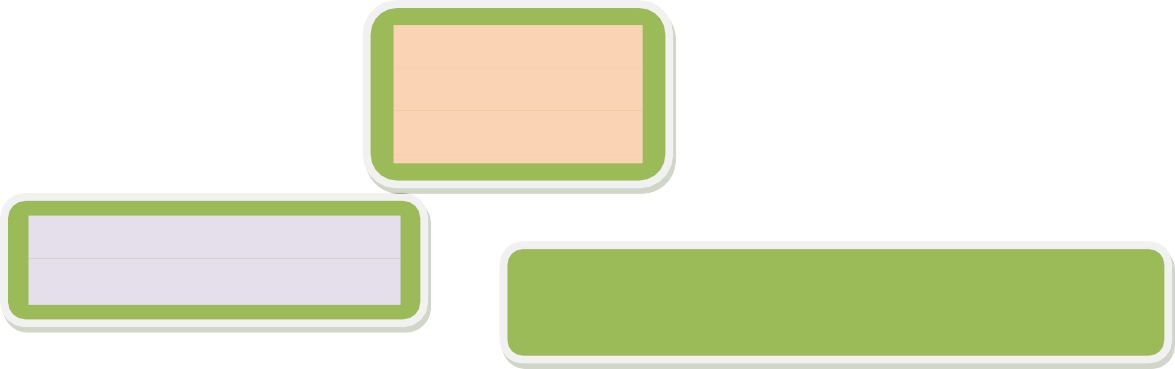 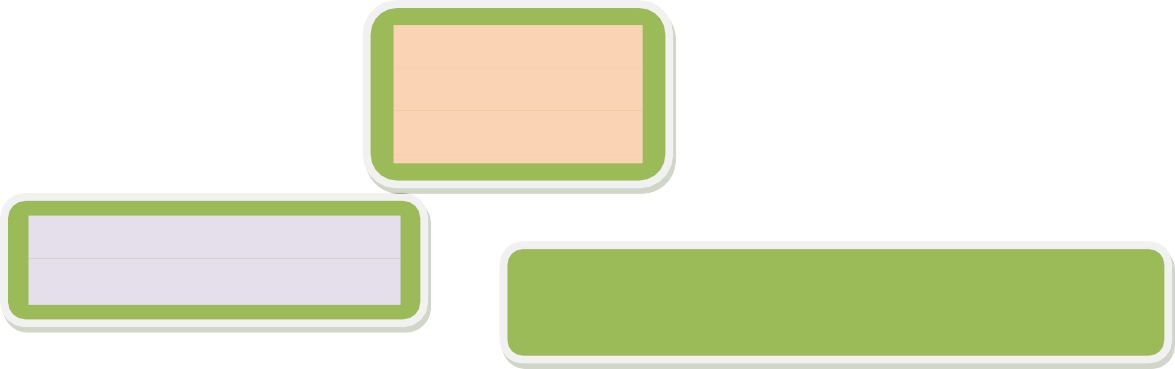 Сурет-42. Педагогикалық зерттеулердің белгілеріЗерттеу тақырыбы шешімі қалытқысыз табылуы қажет, өте күрделі де қоғамдық маңызға ие болған проблемалармен ұштасқан әлеуметтік тапсырыс, нақты тақырыптың негіздеме дәйегін талап етеді. Ал бұл, өз кезегінде, қойылған мәселенің ғылым аймағында зерттелу дәрежесінен туындайды. Проблема нақтыланып, өрнектелгеннен соң, зерттеу нысанын таңдау кезегі келеді. Нысанға педагогикалық процесс, педагогикалық болмыстың бір саласы немесе қайшылықтарымен бірге қандай да бір педагогикалық қатынас алынуы мүмкін (43-сурет).Зерттеу пәні негізгі ойлау жүйесі болып табылады. Осы жұмыстарды пайдалану кезінде жақсы нәтиже беру қажет. Зерттеу пәні – нысан бөлшегі, бір тарапты, яғни бұл түбегейлі зерттеуді қажет еткен нысанның теориялық не практикалық тұрғыдан өте маңызды сапа-қасиеттері, қырлары мен сырлары.Әдетте, проблема шешімі зерттеу мақсатын құрайды. Мақсат – қайта түзіліп, өрнектелетін проблема. Зерттеу мақсаты, нысаны және пәніне сәйкес, әдетте, болжамды тексеру мен дәйектеуге арналған зерттеу міндеттері белгіленеді.Ғылыми жаңалық тиегі аяқталған зерттеулердің сапасын бағалау үшін қолданылады. Ол қазіргі кезеңде әлі белгісіз, педагогикалық әдебиеттер тобына енбеген білім заңдылықтары, олардың құрылымы мен тетіктері, мазмұны, принциптері мен технологиясын сипаттаушы теориялық және практикалық қорытындылардың мазмұнын өрнектейді.Болжам – бұл шынайылылығы әлі дәлелденуі қажет теориялық негізі бар болжамдар жиынтығы, ғылымға сүйеніп жасалған, алдын-ала айтылғаной. Эксперимент өткізер алдында белгілі бір педагогикалық әдіс-тәсілдің тиімділігі туралы ғылыми болжам айтылады. Гипотезаны құру – ғылыми шығармашылық дамуының заңдылықты кезеңі. Ғылыми түсінік пен эксперимент арасында қарам-қайшылықтан туындайды.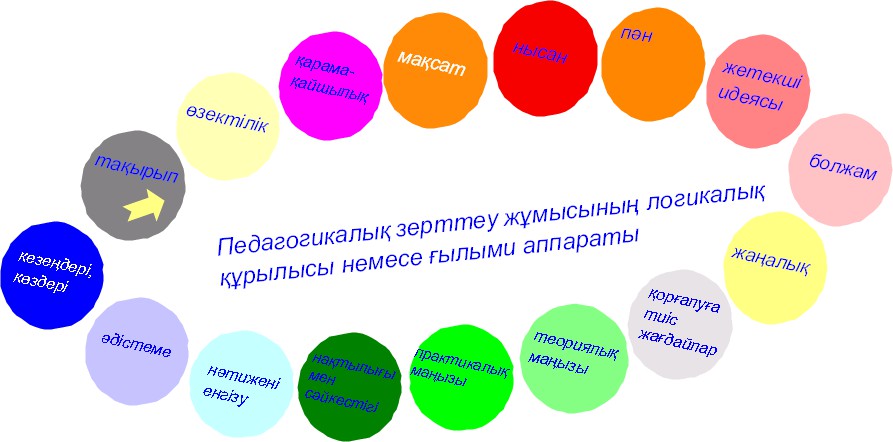 Сурет-43. Педагогикалық зерттеулердің логикалық құрылымыБағытталу тұрғысынан педагогикалық зерттеулер іргелі, қолданбалыжәне болжам-жобалау деңгейіндегі болып үш топқа бөлінеді (44-сурет).Зерттеу жаңалылығы қаншалықты теориялық маңызға ие болса, соншалықты практикалық қажеттілікке ие. Зерттеулер нәтижесінде түзілген тұжырымдамалар, алынған гипотезалар, ашылған заңдылықтар, әдістер, бағыттар, көзқарастар, проблеманы айқындау моделі орындалған ғылыми істердің теориялық маңызын ашады. Ал зерттеудің практикалық маңызы – жаңа ұсыныстар, нұсқаулар және т.б. дайындауға арқау болуында.Іргелі зерттеулер нәтижесінде педагогиканың теориялық және практикалық жетістіктерін қорытушы жалпы тұжырымдамалар алынады немесе болжам-жобалаумен педагогикалық жүйелерді дамытудың модельдері ұсынылады.Қолданбалы зерттеулер – бұл педагогикалық процестің кейбір тараптарын тереңдей тануға, алуан қырлы педагогикалық қызметтің заңдылықтарын ашуға бағдарланған істер.Болжамды жобалау – бұрыннан белгілі теориялық көзқарастарға негізделген нақты ғылыми-практикалық ұсыныстар дұрыстығын дәлелдеп, оларды практикалық айналымға қосу бағытында істелетін жұмыс.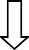 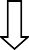 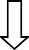 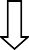 Сурет-44. Педагогикалық зерттеулердің түрлеріКесте 6 – «Педагогикалық процесс» ұғымының мәні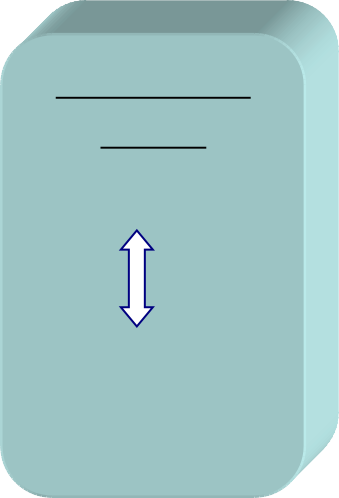 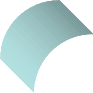 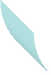 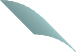 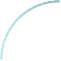 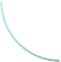 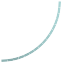 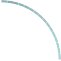 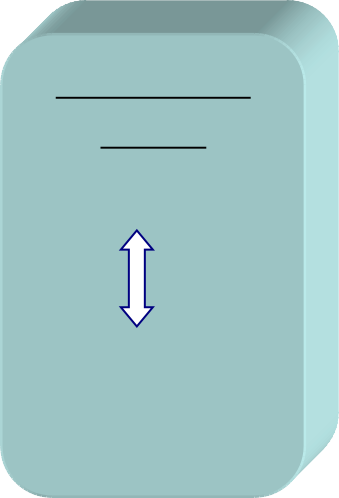 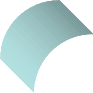 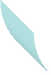 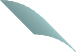 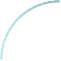 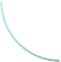 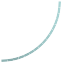 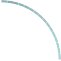 Сурет-50. Педагогикалық процестің құрылымы Педагогикалық процесс атқаратын қызметтер түрі:ақпараттық – тәрбиеленушіні сауаттандыру;тәрбиелік – тәрбиеленушінің тұлғалық өзгеріске келуі;дамытушылық – тәрбиеленушінің жан-жақты кемелденуі;аксиологиялық – тәрбиеленушінің құндылық сезіну бағдары, заттар мен құбылыстарға болған қатынастарын қалыптастыру;әлеуметендіру – тәрбиеленушіні нақты өмір жағдайларына бейімдеу (51-сурет).Сурет-51. Педагогикалық процестің қызметтері Педагогикалық  процестің  біртұтастығы.  ТПП  компоненттерініңқұрылымы мен сипаттамасы. Тұтас педагогикалық процестің қызметтері (білімділік, тәрбиелік, дамытушылық). Педагогикалық процестің оқу және оқудан тыс сапасының бірлігі жеке тұлғаны қалыптастырудың шарты. Педагогикалық процесс дамушы жүйе.Педагогикалық процесс объектінің сапасы, оның қасиеті ретінде көрінеді (52-сурет).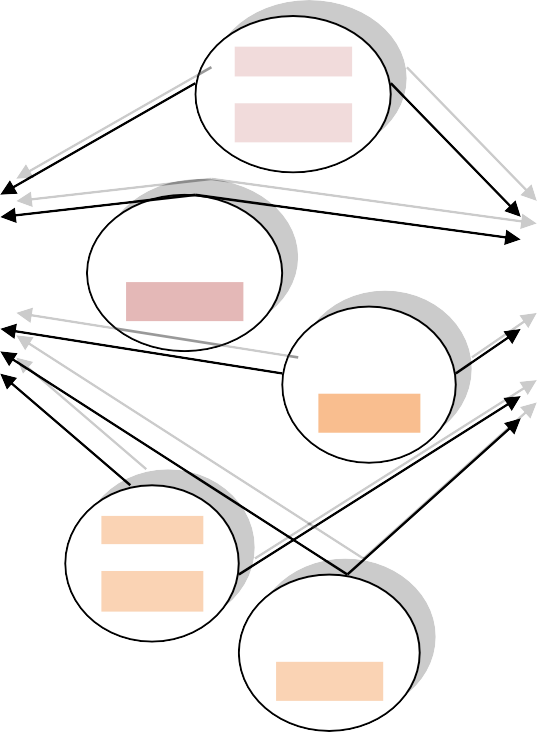 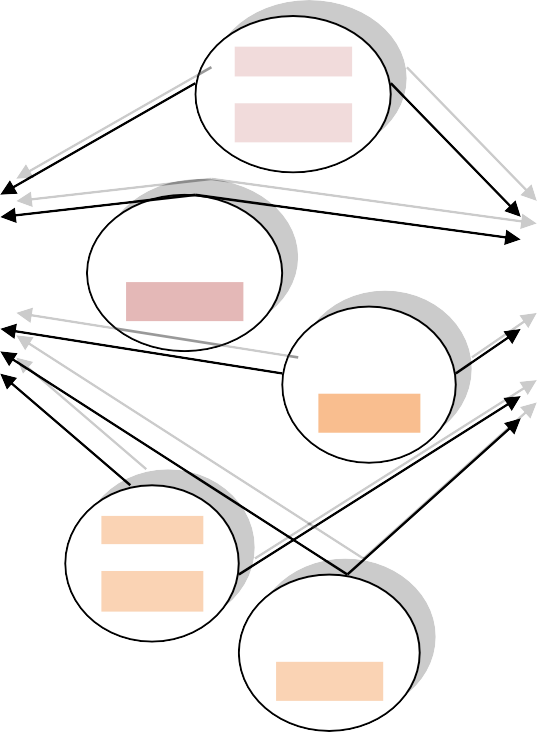 Кесте 8 - Өркениеті дамыған елдердің тәрбие жүйесінің ерекшеліктері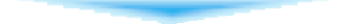 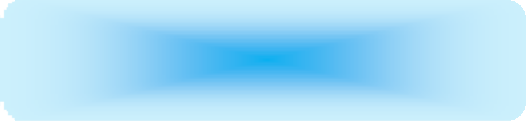 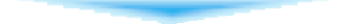 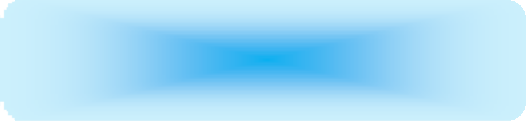 Оқушылардың дүниетанымын қалыптастыру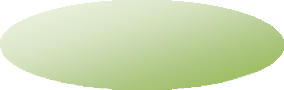 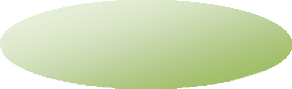 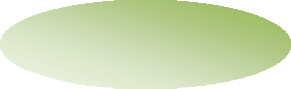 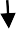 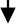 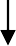 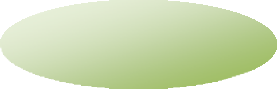 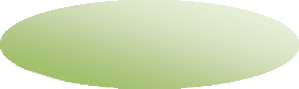 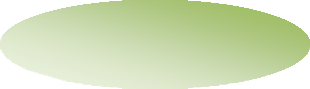 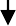 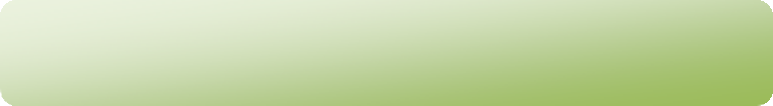 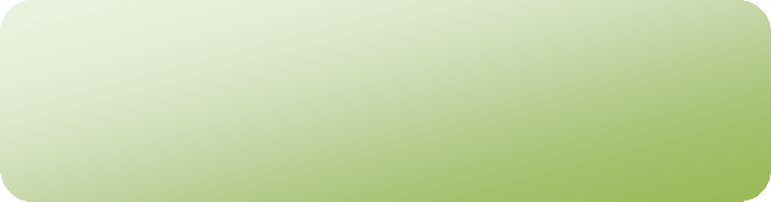 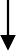 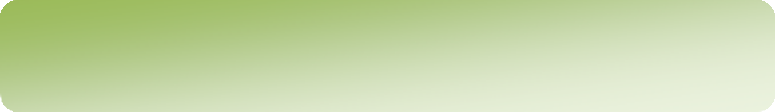 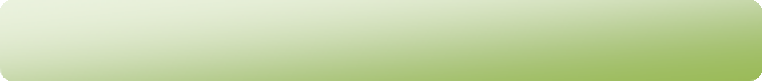 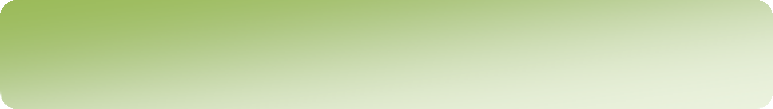 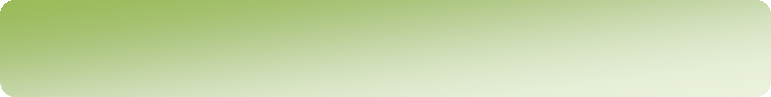 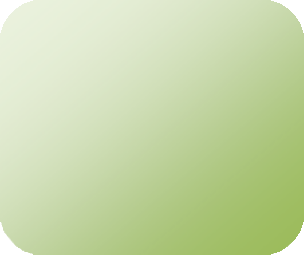 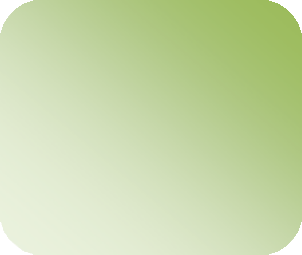 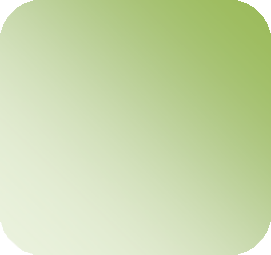 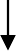 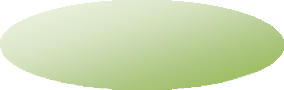 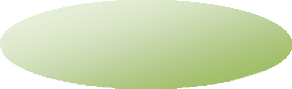 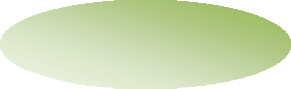 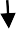 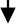 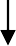 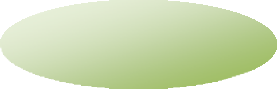 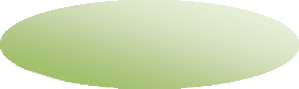 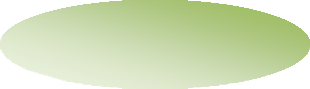 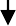 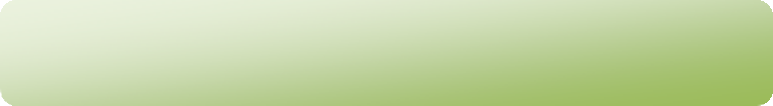 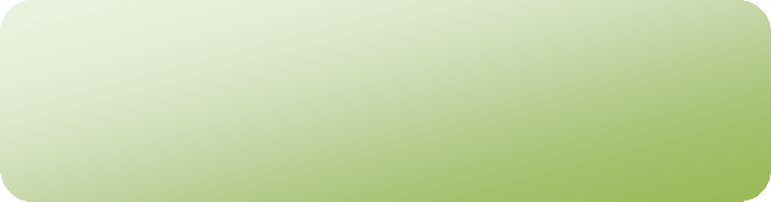 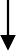 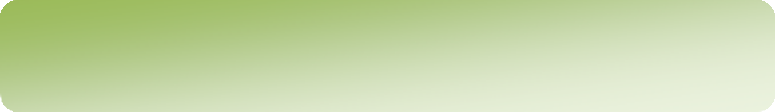 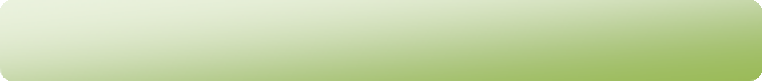 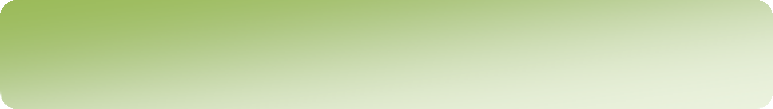 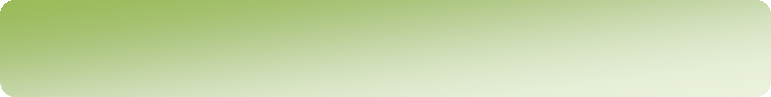 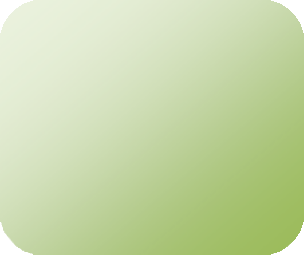 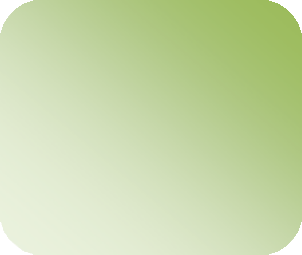 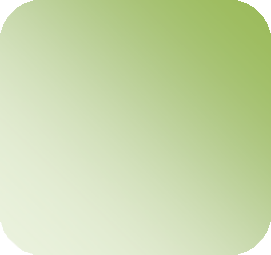 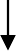 Мектеп	Отбасы	Әлеуметтік ортаМақсатыДені сау, ұлттық сана-сезімі оянған, рухани ойлау дәрежесі биік, парасатты, іскер, өмірге икемді креативті жеке тұлғаны тәрбиелеуМіндеттеріҰстанымдарОқушылардың талап-тілектері мен мүдделерін және олардың жеке басының ерекшеліктерін жан-жақты зерттеп білуТәрбие процесінде мектептің, отбасы мен әлеуметтік ортаның ынтымақтастық қарым-қатынасын қамтамасыз етуЗияткер тұлғаны тәрбиелеуМақсаттылығы. Өмірмен байланысы. Оқушының дара, жас ерекшелігі. Жүйелілік. Бірізділік. Үздіксіздік. Тұлғаны әлеуметтендіру. Тұлғаны педагогикалық қолдауӘдістеріПедагогикалық	талап	қою,	әңгімелесу,	дискуссия,	сендіру, жаттықтыру, ынталандыру, сауалнама, тест, жарыс, ойынМазмұныӘр тұлғаның өмірдегі өз орнын өзі белгілеуін қамтамасыз ету, оның өзін-өзі жүзеге асыру үшін жағдайлар жасауға бағытталғанФормасыТәрбие процесінде тәрбиеленушінің тәрбиешімен ықпалды қатынас түзу көрінісіАта-анаменСыныптан тысМектептен тысТренингЖиналысКездесуКонференцияСеминарДөңгелек үстелДиспутКешТәрбие сағатыСынып сағатыЭкскурсияСаяхат154МұражайҚоғамдық ұйымдарТарихи жерлерге саяхатСпорт мектебіӨзін-өзі тануға және өзін-өзі жүзеге асыруға қабілетті креативті тұлға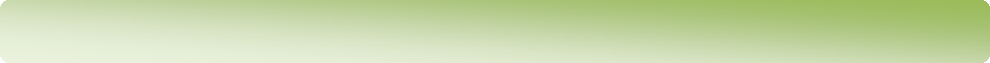 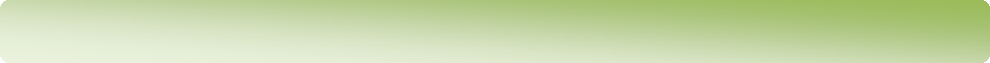 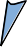 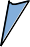 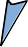 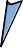 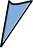 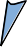 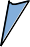 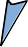 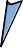 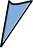 Сурет - 62. Балаға ізгілікті тұлға тұрғысынан қарау, педагогикалық қарым-қатынасты ізгілендірукізу технологиясын анықтайды.Кесте 13 - «Әдістеме» мен «технология» ұғымдарының салыстырмалы сипаттамасыСурет-114. Оқыту мақасына қарай педагогикалық технологияларклассификациясыСурет - 115. Білім беруді ізгілендіру технологиясының ерекшеліктері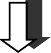 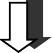 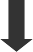 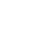 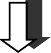 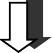 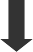 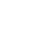 Ғалымның аты- жөніАнықтамаАнықтамаА.Г.АсмоловКең мағынадағы білім беру – жеке тұлғаның өзін-өзі дамытуға және өмірлік жолын кұзырлы таңдауға мүмкіншіліктерін кеңейтуге бағытталған процессКең мағынадағы білім беру – жеке тұлғаның өзін-өзі дамытуға және өмірлік жолын кұзырлы таңдауға мүмкіншіліктерін кеңейтуге бағытталған процессВ.А.СластенинБілім беру – адам, қоғам, мемлекет мүддесіне, мақсатына бағытталған тәрбиелеу және оқыту процесіБілім беру – адам, қоғам, мемлекет мүддесіне, мақсатына бағытталған тәрбиелеу және оқыту процесіЮНЕСКО, 1997 ж.Білім беру – жеке тұлғаның әлеуметтік жетілуі мен жеке өсуі қамтылатын оның қабілеттіліктері мен мінез-құлқын жетілдіру процесі және нәтижесіПедагогикалық энциклопедияБілім беру – жеке тұлға мен қоғам мүддесі үшін жүргізілетін педагогикалық тұрғыдан ұйымдастырылған әлеуметтендіру процесіБілім беру – жеке тұлға мен қоғам мүддесі үшін жүргізілетін педагогикалық тұрғыдан ұйымдастырылған әлеуметтендіру процесіЖ.Б Қоянбаев., Р.М ҚоянбаевБілім беру – табиғат және қоғам жайында ғылымда жинақталған білім жүйесін жеке адамның меңгеруін және оны өмірде тиімді етіп қолдана білуіБілім беру – табиғат және қоғам жайында ғылымда жинақталған білім жүйесін жеке адамның меңгеруін және оны өмірде тиімді етіп қолдана білуіС.Қ. МұхамбетоваБілім беру – оқушылардың жалпыланған қоғамдық-тарихи тәжірибені игеру және меңгеру процесі мен нәтижесіБілім беру – оқушылардың жалпыланған қоғамдық-тарихи тәжірибені игеру және меңгеру процесі мен нәтижесіАбай ҰПУ ұжымы. ПедагогикаБілім беру – оқушылардың ғылыми білімдерді, білік пен дағдыларды меңгерудегі шығармашылық қабілеті, дүниетанымы мен адамгершілік-эстетикалық көзқарастарының дамуындағы белсенді   оқу-танымдық   іс-әрекетін   ұйымдастыру   менынталандырудың мақсатты педагогикалық процесіБілім беру – оқушылардың ғылыми білімдерді, білік пен дағдыларды меңгерудегі шығармашылық қабілеті, дүниетанымы мен адамгершілік-эстетикалық көзқарастарының дамуындағы белсенді   оқу-танымдық   іс-әрекетін   ұйымдастыру   менынталандырудың мақсатты педагогикалық процесі№Мұғалім типіТұжырымдамаАвтор1Жас маманПедагогикалық	білім	беру тұжырымдамасыМ.А.Құдайқұлов, С.И.Архангельский, В.А.Сластенин, Н.Д.Хмель2Тәжірибелі мұғалімПедагогикалық	кадрлардың біліктілігін көтеру тұжырымдамасыА.М.Гельмонт, Н.В.Кузьмина, Н.В.Кухарев, П.В.Худоминский3Озат	тәжірибелі мұғалімҒылыми-әдістемелік	жұмыстарды ұйымдастыру тұжырымдамасыЯ.С.Бенцион, Е.С.Березняк, Х.И.Лийметс, Б.А.Әлмұхамбетов,Н.А.Әбишев4Шығармашыл мұғалімПедагогикалық	шығармашылық тұжырымдамасыН.Д.Никандров, М.Н.Скаткин, В.И.Загвязинский, Я.С.Турбовской, Б.А. Тұрғынбаева5Жаңашыл мұғалімЖаңашыл	тәжірибені	жинақтау тұжырымдамасыЮ.К.Бабанский, В.И.Журавлев, В.Ф. Шаталов6Ізденуші мұғалімИнновациялық	білім	беру тұжырымдамасыВ.А.Сластенин, Л.С.Подымова,Н.Р.Юсуфбекова7Зерттеуші мұғалімМұғалімнің зерттеушілік мәдениетін қалыптастыру тұжырымдамасыН.Д.Хмель, Н.В.Кузьмина, И.И.Цыркун, Ш.Т.Таубаева8Жаңа	тұрпатты мұғалімЖаңа тұрпатты мұғалімнің тұжырымдамасыМ.Н.Сарыбеков және т.б.9Креативті педагогКреативтімұғалім тұжырымдамасыК.Ж.Бұзаубақова және т.б.Педагогикалық (кәсібилік)Моральдық- этикалықПсихологиялықЖеке тұлғалықҰйымдастырушылықБілімнің тереңдігіҒылыми білімДарындылықШығармашылықЗерттеушілікАдамгершілік	Ақиқатқа құштарлықМейірімділікҚарапайымдылықЖауапкершілікМінезіЕрік күшіҰстамдылықТұрақтылықТемпераментіЭмоционалдықСыртқы келбетіКиім киісіЖүріс-тұрысыСөйлеу мәдениетіӘдептілігіРетіАнықтамаШығу көзі1«Құзіреттілік»	(латынша	Competens- надлежащий, способный)- белгілі бір салада білгір, білікті, өзінің білімімен қандай да бір нәрсені шешуге немесе жасауға құқылыШетел	сөздерінің	қысқаша сөздігі. -М.,1990.2«Құзіреттілік» (латынша Competens-лайықты, қол жеткізуге ұмтылу, сәйкес)- қабілетті, білікті, өз ісін жетік білуі; белгілі бір аймақтағы білім мен тәжірибеОрыс тілінің энциклопедиялық сөздігі. -М.: Русский язык,1990.- 794 с.3Құзіреттілік (латынша Competens) – қабілетті, қатысты. Белгілі бір саланың тұлғаларының білімінің, білігінің, тәжірибесінің сәйкестігініңмөлшеріВешняков С.М. Кәсіптік білім беру сөздігі. -М.,2008.4Құзыреттілік – ол тұлғаның оқыту және әлеуметтену процестері барысында меңгерген білім мен тәжірибеге негізделген, оның жалпы қабілеті  мен  іс-әрекетке  даярлығы  ретіндеайқындалатын тұлғаның кіріктірілген қасиетіШ.Т.Таубаева	Педагогиканың философиясы мен әдістемесі.-Алматы, 2016.-340 б.№Ғалымның аты-жөніАнықтама1Н.Ф.МасловаПедагогикалық шеберлік – мұғалімнің жалпы және кәсіби мәдениетінің дамуы және оқу-тәрбие жұмысын    ұйымдастыруда    қолы    жеткенжетістіктерінің жоғары сапасы2А.К.МарковаПедагогикалық	шеберлік	–	мұғалімнің	жеке тұлғасы,	педагогикалық			қарым-қатынас,педагогикалық іс-әрекеттің өзара үйлесімділігі3Н.В.КухаревПедагогикалық	шеберлік – кез келген педагогикалық мәселені тиімді шеше алатындай психологиялық-педагогикалық даярлықтың жоғарыдеңгейін қамтамасыз ететін мұғалімнің нақты тұлғалық сапаларының жиынтығы4И.Ф.ХарламовПедагогикалық шеберлік – оқу-тәрбие процесінің жоғары нәтижелігін, тиімділігін қамтамасыз ететін шығармашылықтың, жаңашылдықтың жоғары деңгейі5И.А.ЗязюнПедагогикалық шеберлік – педагогикалық іс- әрекетті жүзеге асырудағы жоғары деңгейді қамтамасыз ететін тұлғаның барлық қасиеттерінің жиынтығыӨндірістікӘскериДәрігерлікӨндірістікӘскериДәрігерлікКибернетикалықЗаң қызметкерлікИнженерлікАвиациялықМәдени- ағартушылықӘлеуметтікСалыстырмалыКоррекциялықПсихологиялықЗаң қызметкерлікИнженерлікАвиациялықМәдени- ағартушылықӘлеуметтікСалыстырмалыКоррекциялықПсихологиялық№АнықтамаАвтор1Педагогикалық процесс – көптеген процестердің ішкі байланысқан жиынтығы, оның мәні әлеуметтік құндытәрбие адамның қалыптасқан сапасына айналатындығыМ.А. Данилов2Педагогикалық процесс – үлкендердің мақсатты, мазмұнды, ұйымдасқан педагогикалық	іс- әрекеттерінің өзара әсері және тәрбиешінің басым рөліне бағытталған  белсенді  өмірлік  іс-әрекет  нәтижесіндебаланың өзін-өзі өзгертуіБ.Т. Лихачев3Педагогикалық процесс – қойылған мақсатқа жетуге бағытталған, тәрбиеленушінің қасиеттерінің белгіленген өзгерісіне, түрленуіне алып келетін тәрбиеші мен тәрбиеленушінің өзара бірлескен	іс-әрекетініңдамуыИ.П. Подласый4Педагогикалық процесс – тұлғаны тәрбиелеу мен дамыту заңдылықтары	негізінде	қойылған	мақсатқа	сәйкесбаланың	өмірлік	іс-әрекетін	мақсат-бағыттылыққа ұйымдастыруС.А. Пуйман5Педагогикалық процесс тәрбиеленушінің тұлғалық қасиеттері мен сапалық түрленуіне алып келетін, қойылған мақсаттың нәтижесіне бағытталған, арнайы ұйымдастырылған, уақыт пен кеңістікке қатысты нақты тәрбиелік   жүйеде   дамитын   тәрбиеші   ментәрбиеленушінің өзара іс-әрекетіВ.И. Смирнов6Педагогикалық процесс - өзінің табиғатында өзіне-өзі әрекет жасай алатын жеке қоғамдық тұлғаның жан-жақты жетілуіП.Ф. Каптерев7Педагогикалық процесс - ұстаздардың қатысуымен және басшылығымен жүзеге асатын оқушылардың бірлескен іс-әрекеті, ол әлеуметтік тәжірибені меңгеру, әрбір оқушының дамуға және өзін еңбекте, қоғамдық өмірде жүзеге асыруға дайын тұлғасын қалыптастыруға бағытталғанПедагогика/Абай атындағы Ұлттық педагогикалық университетінің авторлар ұжымыМемлекетБасты идея, мақсатыБасым бағыттарыФранцияІзгілікті	қарым- қатынас, ынтымақтастық педагогикасыСубъект-субъектілік қарым-қатынасОқушылардың өзін-өзі басқаруыПрактикалық іс-әрекеттің басымдылығы.ЖапонияЖан-жақты үйлесімді	тәрбие беруӘрбір баланың өзіндік «Мен»-ін қалыптастыруӨркениетті	елдердің	іс-тәжірибесін	үйрену (салыстырмалы педагогика)ШвецияБаланы	жан- жақты дамытуБілімді, ақпаратты ұдайы және дер кезінде жеткізуАрнайы бағдарламалар негізінде балалардың шығармашылық қабілеттерін ашуАнглияБаланың сұранысын қанағаттандыруОқушының	іс-әрекетіндегі	шығармашылық бағыт, креативтілікті дамытуОқушыны зерттеушілік іс-әрекетке жұмылдыруӘртүрлі	эксперименттік	жобаларды	сынақтан өткізу, жетілдіруАҚШТәрбие бағдарламасының әртүрлілігіТәрбиенің жеке тұлғаға бағытталуыОқушының шығармашылық іс-әрекетке жұмылдыруРесейТәрбиеніңтұлға-бағыттылық сипаттамасыОқу-тәрбие процесін субъект-субъект қатынасында құруОқушыны ұдайы шығармашылық ізденіске бағыттау2000 ж.«Білім» мемлекеттік бағдарламасыМектепалды даярлықты қамтамасыз етуСапалы білім беруге қол жеткізуКәсіптік білімнің қолжетімділігіБілім беру жүйесін ақпараттандыруБілім беру жүйесін саралау, таңдау бойынша білім беру Қазақстанның білім беру жүйесін әлемдік білім кеңістігіне интеграциялануы үшін жағдай жасауОқытудың жаңа ақпараттық технологиялдарын енгізу, қашықтықтан білім беруді дамыту2001 ж.ҚР мемлекеттік жалпыға міндетті білім беру стандартыМектептің әр сатысындағы оқу-тәрбие процесінде оқушы меңгеруге тиіс білімнің ең төменгі міндетті (минимумын) белгілеуОқушының қабілеті мен өзінің қызығуына қарай әртүрлі білім бағдарламаларын меңгеруіне қажетті жағдайлар жасауОқушыға пәндерді таңдауға құқық беру2004 ж.ҚР 2015 жылға дейінгі білім беруді дамыту тұжырымдамасыӘлемдік білім беру кеңістігіне ықпалдастыру және жеке тұлға мен қоғамның қажеттіліктерін қанағаттандыруКөпдеңгейлі үздіксіз білім берудің ұлттық моделін қалыптастыру.Білім сапасын бағалаудың ұлттық жүйесін құруКәсіптік білім берудің сапасын арттыру үшін нақты экономика салаларын тартудың тетіктерін құру«Ғұмыр бойғы білім» принципінен «ғұмыр бойғы баршаға арналған білім» принципінен көшуБілім берудің барлық деңгейінің қол жетімділігі және сабақтастығыНәтижеге бағдарланған толыққанды, сапалы, бәсекеге қабілетті білім беруҚұрылымы 4+6+2 болатын 12 жылдық білім беруге көшуҚұрылымы	бакалавриат	-	магистратура-докторантура көпдеңгейлі жоғары және жоғары оқу орнынан кейінгі білім беру жүйесіне көшу2004 ж.Қазақстан Республикасының 2005-2010 жылдарға арналған		білім беруді	дамытудың мемлекеттік бағдарламасыКөпдеңгейлі білім берудің ұлттық жүйесін жетілдіруҚоғам	мен	жеке	тұлғаның	қажеттілігін қанағаттандыруСапалы білім алуға қол жетімділікті қамтамасыз етуҚазақстандық	білім	беру	жүйесін	әлемдік	білім кеңістігіне интеграциялауБілім беруді бағалаудың ұлттық жүйесін құруЖалпы орта білім беру жүйесін 12 жылдық білім беру жүйесіне толықтай көшіруЖалпы орта білім беретін мектеп түлектерін ұлттық бірыңғай тестілеуден (ҰБТ) өткізуЖОО білімгерлерін мемлекеттік аралық, қорытынды бақылаудан өткізу2007 ж.Қазақстан Республикасының«Білім	туралы» Заңы«Өмір бойына алған білімнен» қажеттілік пен мүмкіндікті сезінуге «бүкіл өмір бойғы білім алуға» көшуОқыту технологиясын жетілдіруБілім берудің құрылымы мен мазмұнын жаңарту білім беру сапасының ұлттық бағалау жүйесін дамытуБілім	берудің	барлық	деңгейлерінде ықпалдастырылған білім беру бағдарламаларын ендіру (пәнаралық, деңгейаралық; жоғары оқу орындар үшін: аралық, халықаралық)Білім беру құрылымының халықаралық білім сыныптамасы стандартына сәйкестендірілуі2010 ж.Қазақстан Республикасының 2011-2020 жылдарға арналған		білім беруді	дамытудың мемлекеттік бағдарламасыЖан басына шаққандағы қаржыландыру әдістемесін әзірлеу және оны білім беру ұйымдарына енгізуБілім берудегі менеджментті жетілдіруПедагог мамандығының мәртебесін көтеруОқу процесін автоматтандыруды енгізуМектепке дейінгі ұйымдардың желісін арттыру12 жылдық білім беру моделіне көшуШағын жинақты мектептердің санын қысқартуМектептерде инклюзивті білім беруді жетілдіруЕліміздің	индустриалды-инновациялық	дамужобаларын жоғары және жоғары оқу орнынан кейінгі білімді кадрлармен қамтамасыз етуЕуропалық	аймаққа	жоғары	білімнің	кірігуін қамтамасыз етуИнтеллектуалды	меншік	өнімдерін коммерциализациялау үшін жағдайлар жасауРетсаныСалыстырубелгілеріӘдістемеТехнология1.АнықтамаҒылыми	тұрғыда негізделген іс-әрекеттер, оқыту ережелері мен әдіс-тәсілдерінің жиынтығыОқыту мақсатына жетудегі барлық пайдаланылатын құрал-жабдықтар жиынтығы,    оқытудың    біріздіпроцесін басқару жобасы2.МіндеттерНақты әдіс-тәсіл, оқыту құралдары	мен ұйымдастыру формаларынұсынадыОқыту	мақсаты	мен ұйымдастырылуына сәйкес оқытудың әдістері,  құралдары,  ұйымдастыруформасының жүйесін ұсынады3.Құрылымның негізгіфакторларыҚұрылым	процесі	мен негіздемесінтехнологиядан табадыМақсат,	нәтиже,	бағдарлылық, әдістеменің әдіснамалық негізі4.ПарадигмаБілімилікМәдениеттілік5.БағдарМұғалімге бағдарланғанОқушыға бағдарланған6.Оқыту динамикасыОқыту	процесін ұйымдастыруға, жүргізугенақты ұсыныстар бередіБолашақ оқыту процесінің жобасын ұсынады7.ЗияткерлікНақты пәндік аспектМәдени тұрғы8.НәтижеОқыту	процесінебағытталадыЖеке тұлғаға бағытталады, нәтижеге100 % кепілдік береді